Предоплата получена в 2018 году, частичная отгрузка в 2018 году, доплата 2% НДС в 2019 году, отгрузка в 2019 году(Информация взята из системы 1С:ИТС. Рассматривается 1С:Бухгалтерия предприятия ред.3)ПримерВ 2018 году организация ООО "Торговый дом" (продавец) заключила с организацией ООО "Одежда и обувь" (покупатель) договор поставки товаров на условиях полной предварительной оплаты.16 ноября 2018 года продавец выставил покупателю счет на оплату.20 ноября 2018 года продавец получил от покупателя предварительную оплату в размере 177 000,00 руб. (в т.ч. НДС 18% - 27 000,00 руб.).5 декабря 2018 года продавец отгрузил покупателю первую партию товаров на сумму 106 200,00 руб. (в т.ч. НДС 18% - 16 200,00 руб.)9 января 2019 года в связи с задержкой поставки второй партии товаров продавец и покупатель заключили дополнительное соглашение к договору, согласно которому стоимость второй партии товаров стала составлять 72 000,00 руб. (в том числе НДС 20% - 12 000,00 руб.).11 января 2019 года продавец получил от покупателя доплату 2% НДС в размере 1 200,00 руб. (60 000,00 руб. х (20% - 18%));15 февраля 2019 года продавец отгрузил покупателю вторую партию товаров на сумму 72 000,00 руб. (в том числе НДС 20% - 12 000,00 руб.).1. Выставление счета на оплату покупателюДля выполнения операции 1.1 "Выставление счета покупателю" (раздел Продажи - подраздел Продажи) необходимо с помощью кнопки Создать сформировать новый документ "Счет покупателю" (рис. 1).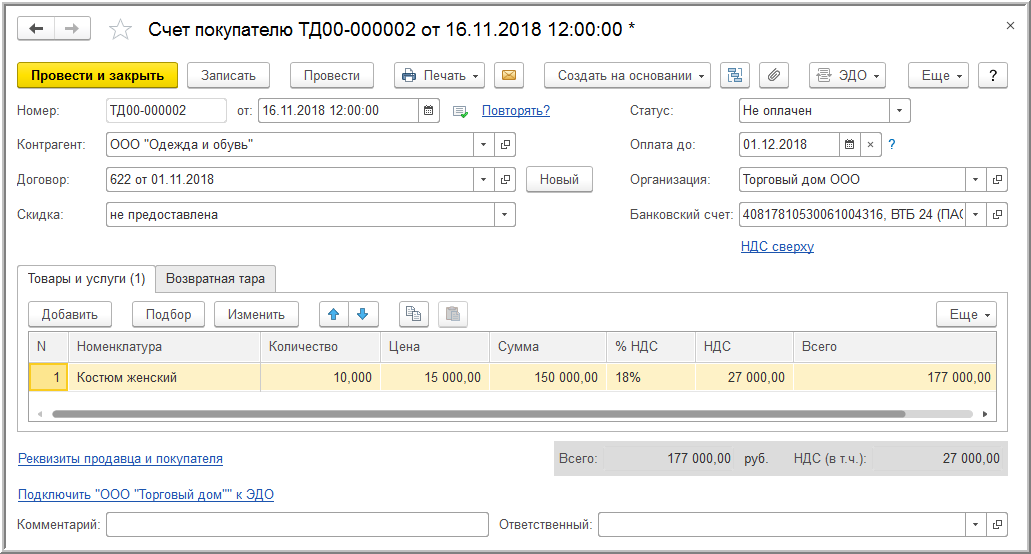 Рис. 12. Получение предварительной оплаты от покупателяДля выполнения операции 2.1 "Учет предварительной оплаты от покупателя" на основании документа "Счет покупателю" (рис. 1) создается документ "Поступление на расчетный счет" с видом операции "Оплата от покупателя".Показатели документа "Поступление на расчетный счет" заполняются автоматически на основании сведений документа "Счет покупателю".Кроме того, в документе "Поступление на расчетный счет" необходимо указать (рис. 2):в полях "По документу №" и "от" - номер и дату платежного поручения покупателя;в поле "Сумма" - фактическую сумму перечисленной предоплаты.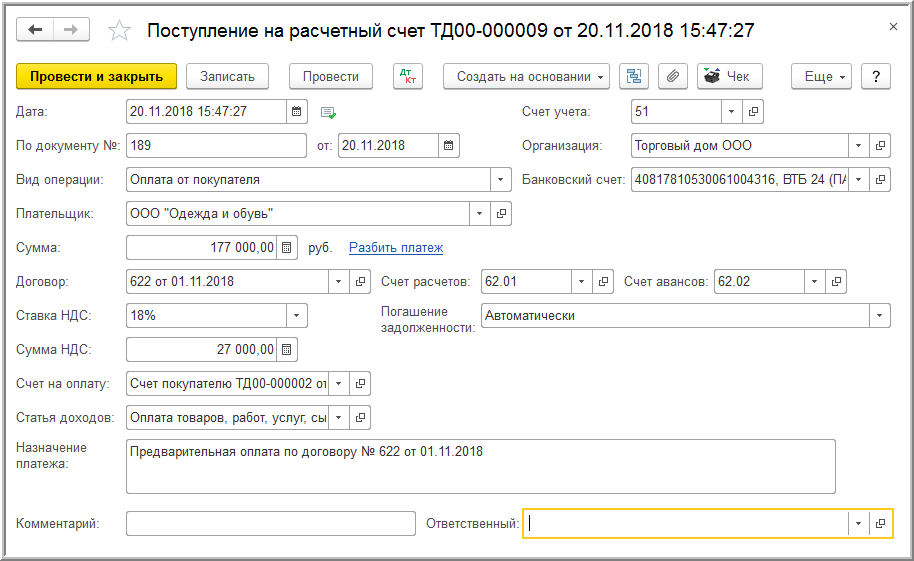 Рис. 2В результате проведения документа "Поступление на расчетный счет" будет сформирована бухгалтерская проводка (рис. 3):по дебету счета 51 и кредиту счета 62.02 - на сумму денежных средств, поступивших продавцу от покупателя.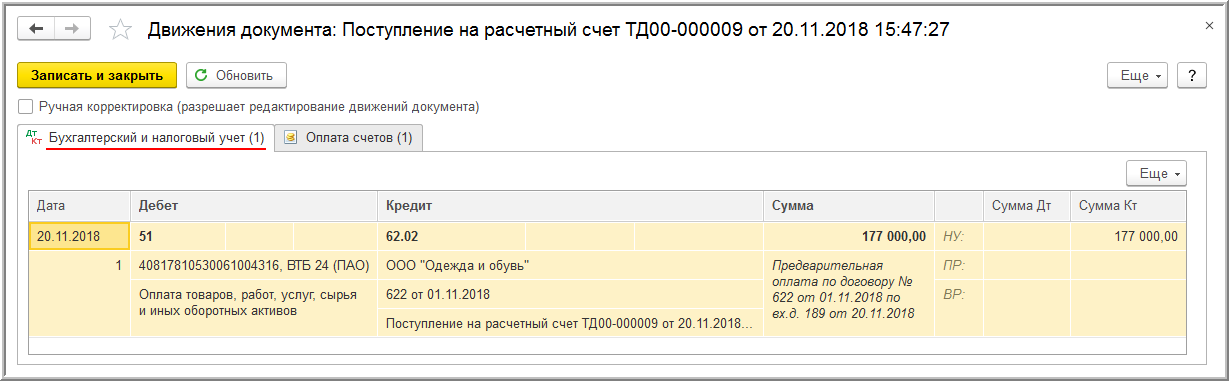 Рис. 3В соответствии с п. 1, п. 3 ст. 168 НК РФ покупателю товаров, перечислившему сумму предоплаты, должен быть выставлен счет-фактура не позднее 5 календарных дней, считая со дня получения предоплаты.Счет-фактура на полученную сумму предоплаты (операции: 2.2 "Составление счета-фактуры сумму предварительной оплаты"; 2.3 "Исчисление НДС с полученной предварительной оплаты") в программе формируется на основании документа "Поступление на расчетный счет" по кнопке Создать на основании (рис. 2). Автоматическое формирование счетов-фактур на авансы, полученные от покупателей, может производиться также с помощью обработки "Регистрация счетов-фактур на аванс" (раздел Банки и касса - подраздел Регистрация счетов-фактур).В новом документе "Счет-фактура выданный" (рис. 4) основные сведения будут заполнены автоматически по документу-основанию:в поле "от" - дата составления счета-фактуры, которая по умолчанию устанавливается аналогичной дате формирования документа "Поступление на расчетный счет";в полях "Контрагент", "Платежный документ №" и "от" - соответствующие сведения из документа-основания;в поле "Вид счета-фактуры" - значение "На аванс";в табличной части документа - сумма поступившей предоплаты, ставка НДС и сумма НДС соответственно.Кроме того автоматически будут проставлены:в поле "Код вида операции" - значение "02", которое соответствует оплате, частичной оплате (полученной или переданной) в счет предстоящих поставок товаров (работ, услуг), имущественных прав (приложение к приказу ФНС России от 14.03.2016 № ММВ-7-3/136@);переключатель "Составлен" - переведен в положении "На бумажном носителе", если отсутствует действующее соглашение об обмене электронными счетами-фактурами, или "В электронном виде", если такое соглашение заключено;флажок "Выставлен (передан контрагенту)" с указанием даты - если счет-фактура передан покупателю и подлежит регистрации. При наличии соглашения об обмене электронным счетами-фактурами до получения подтверждения оператора ЭДО флажок и дата выставления будут отсутствовать. Если дата передачи покупателю бумажного счета-фактуры отлична от даты составления, то ее необходимо скорректировать;Поля "Руководитель" и "Главный бухгалтер" - данные из регистра сведений "Ответственные лица". В случае если документ подписывают иные ответственные лица, например, на основании доверенности, то необходимо внести соответствующие сведения из справочника "Физические лица".Для корректного составления счета-фактуры, а также правильного отражения документа в учетной системе необходимо, чтобы в поле "Номенклатура" табличной части документа было указано наименование (или обобщенное наименование) поставляемых товаров в соответствии с условиями договора с покупателем.Данные сведения заполняются автоматически с указанием:наименования конкретных номенклатурных позиций из документа "Счет покупателю" (рис. 1), если такой счет предварительно выставлялся;обобщенного наименования, если в договоре с покупателем такое обобщенное наименование было определено.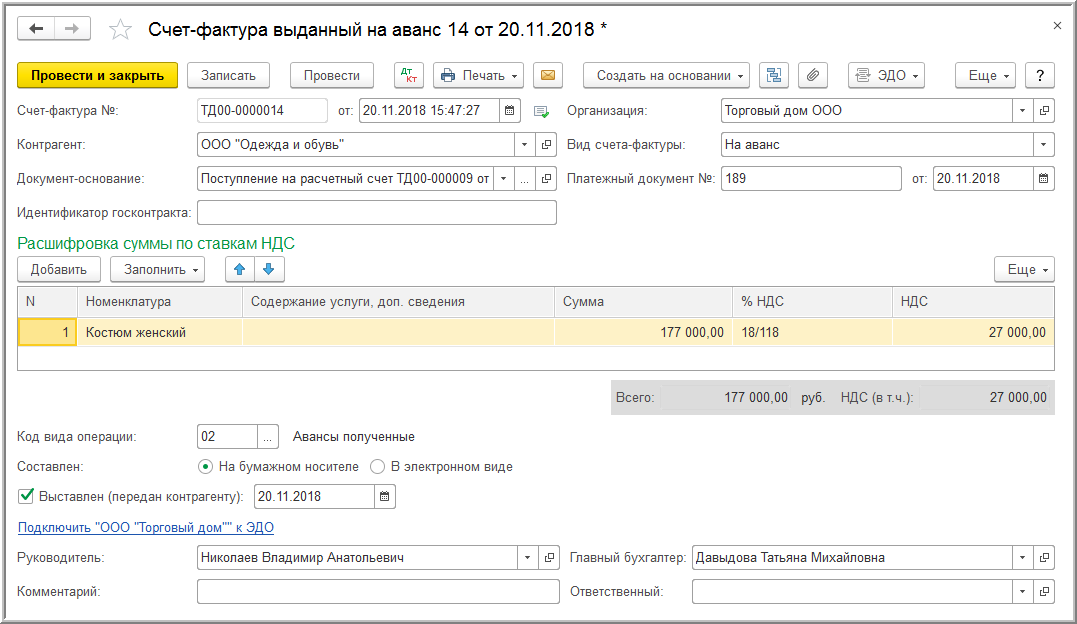 Рис. 4По кнопке Печать документа "Счет-фактура выданный" (рис. 4) можно перейти в просмотр формы счета-фактуры и далее выполнить его печать в двух экземплярах (рис. 5).Согласно Правилам заполнения счета-фактуры, утв. постановлением Правительства РФ от 26.12.2011 № 1137 (далее - Постановление № 1137), в счете-фактуре на полученную сумму предоплаты указываются:в строке 5 - реквизиты (номер и дата составления) платежно-расчетного документа (пп. "з" п. 1 Правил заполнения);в графе 1 - наименование поставляемых товаров (описание работ, услуг), имущественных прав (пп. "а" п. 2 Правил заполнения);в графе 8 - сумма налога, исчисленная исходя из налоговой ставки, определяемой в соответствии с п. 4 ст. 164 НК РФ (пп. "з" п. 2 Правил заполнения);в графе 9 - полученная сумма предварительной оплаты (пп. "и" п. 2 Правил заполнения);в строках 3 и 4 и графах 2 - 6, 10 - 11 - прочерки (п. 4 Правил заполнения).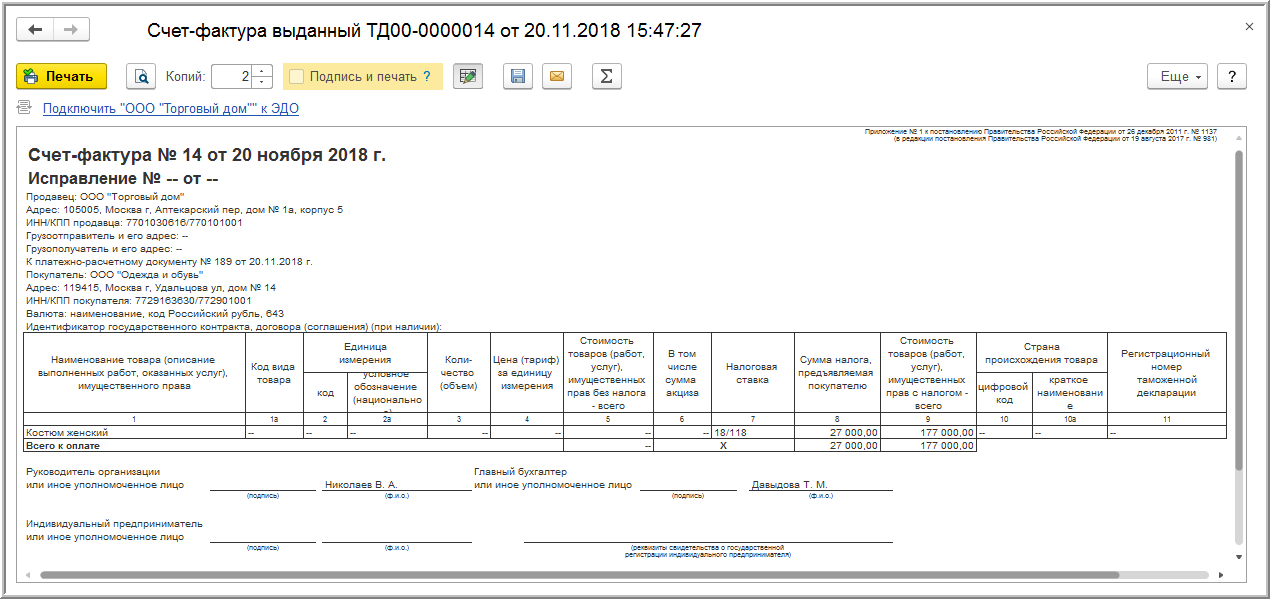 Рис. 5В результате проведения документа "Счет-фактура выданный" формируется бухгалтерская проводка (рис. 6):по дебету счета 76.АВ и кредиту счета 68.02 - на сумму НДС, исчисленную с поступившей суммы предоплаты от покупателя, в размере 27 000,00 руб. (177 000,00 руб. х 18/118).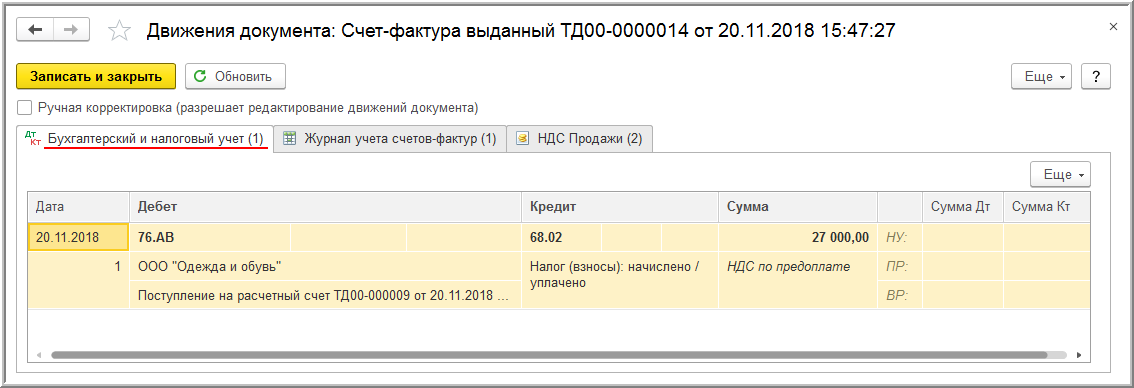 Рис. 6На основании документа "Счет-фактура выданный" вносится запись в регистр сведений "Журнал учета счетов-фактур" (рис. 7).Несмотря на то, что с 01.01.2015 г. налогоплательщики, не являющиеся посредниками (экспедиторами, застройщиками), не ведут журнал учета полученных и выставленных счетов-фактур, записи регистра "Журнал учета счетов-фактур" используются для хранения необходимой информации о выставленном счете-фактуре.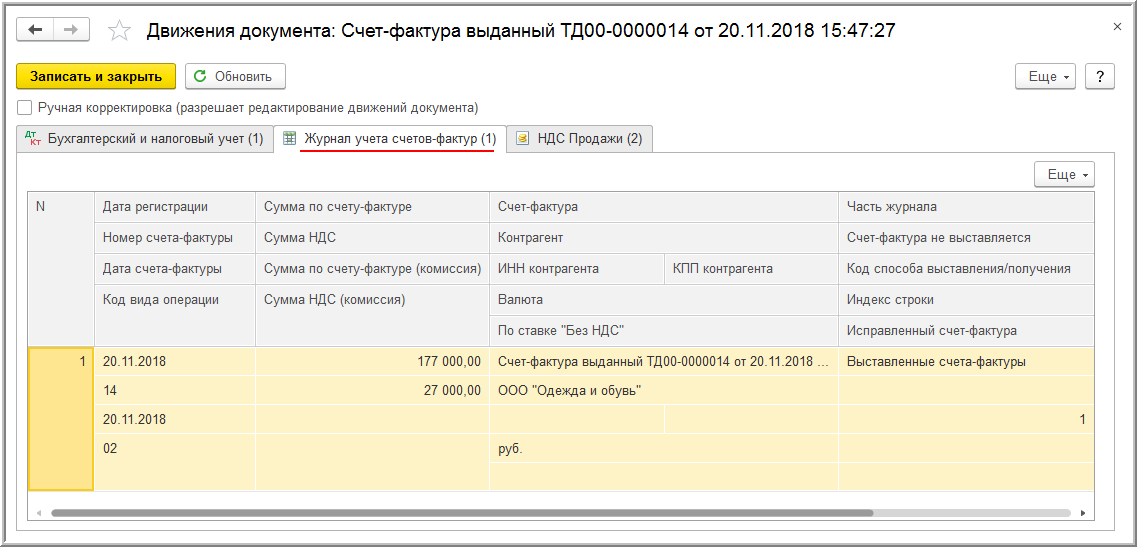 Рис. 7Документ "Счет-фактура выданный" регистрируется в регистре накопления "НДС Продажи" (рис. 8).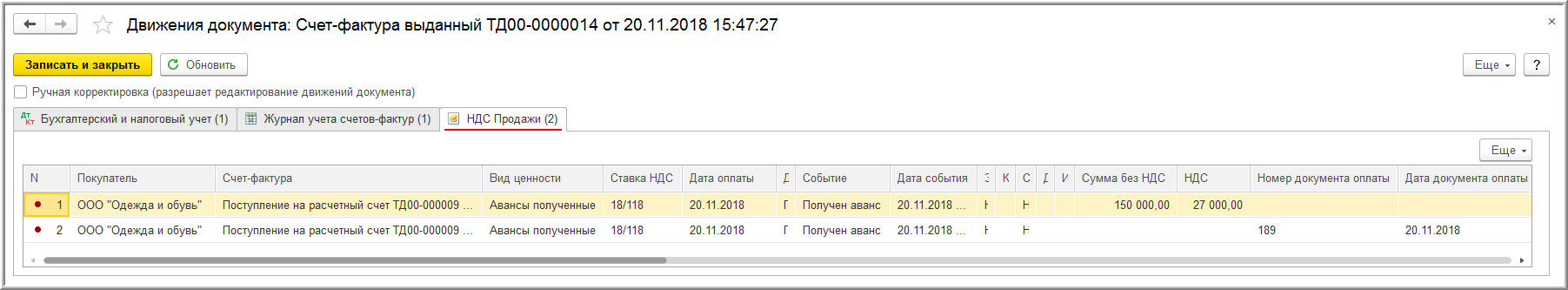 Рис. 8На основании записей регистра "НДС Продажи" формируется книга продаж за 4 квартал 2018 года (раздел Продажи - подраздел НДС) (рис. 9).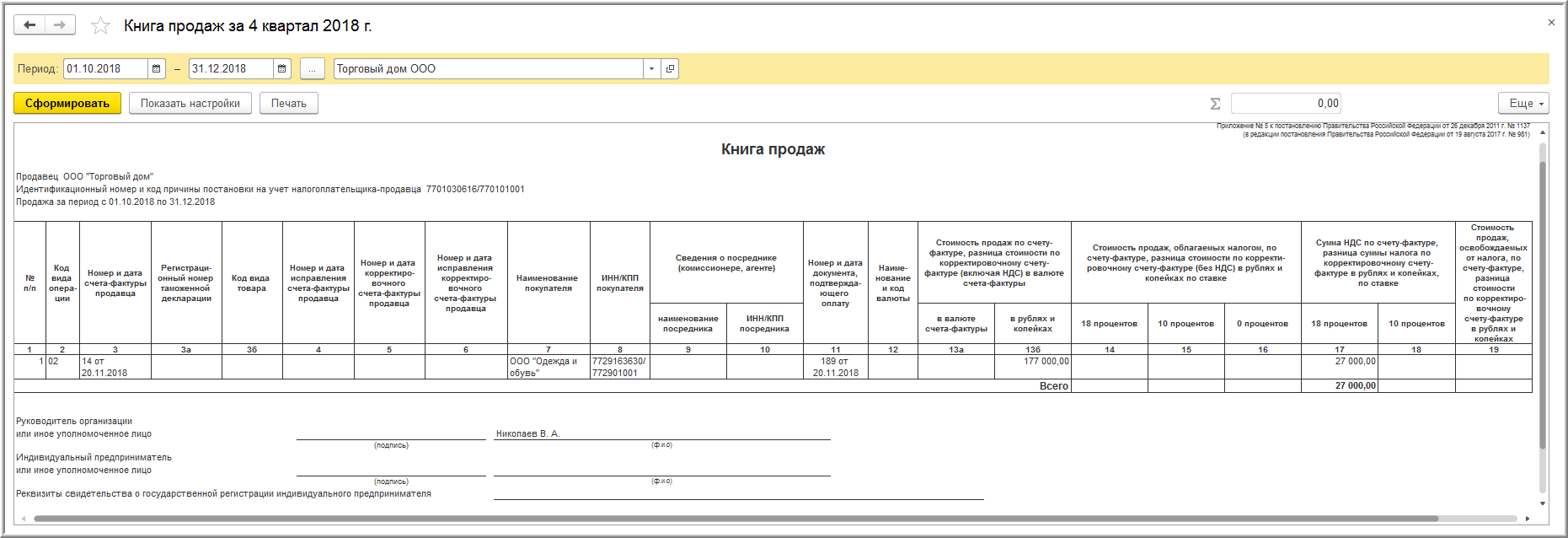 Рис. 9Начисленная с полученной предоплаты сумма НДС отражается по строке 070 раздела 3 налоговой декларации по НДС за 4 квартал 2018 года (утв. приказом Минфина России от 15.10.2009 № 104н) (раздел Отчеты - подраздел 1С-Отчетность - гиперссылка Регламентированные отчеты).3. Отгрузка первой партии товаровДля выполнения операций: 3.1 "Учет выручки от продажи товаров"; 3.2 "Начисление НДС с отгрузки товаров"; 3.3 "Списание себестоимости проданных товаров"; 3.4 "Зачет предварительной оплаты" - необходимо создать документ "Реализация (акт, накладная)" с видом операции "Товары (накладная)" на основании документа "Счет покупателю" (рис. 1) с помощью кнопки Создать на основании (рис. 10).Перед проведением документа "Реализация (акт, накладная)" с видом операции "Товары" необходимо уточнить количество отгруженных товаров.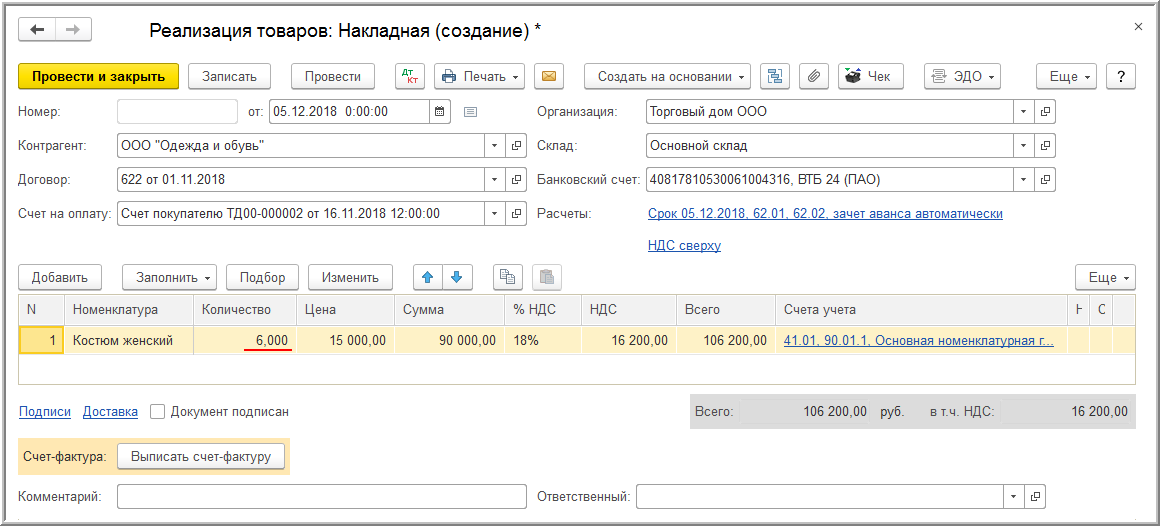 Рис. 10В результате проведения документа "Реализация (акт, накладная)" будут сформированы бухгалтерские проводки (рис. 11):по дебету счета 90.02.1 и кредиту счета 41.01 - на себестоимость реализованных товаров;по дебету счета 62.02 и кредиту счета 62.01 - на сумму предоплаты, засчитываемую в счет отгрузки товаров с НДС, в размере 106 200,00 руб.;по дебету счета 62.01 и кредиту счета 90.01.1 - на стоимость отгруженных товаров с НДС в размере 106 200,00 руб.;по дебету счета 90.03 и кредиту счета 68.02 - на сумму НДС, начисленную при отгрузке товаров в размере 16 200,00 руб. (90 000,00 руб. х 18%).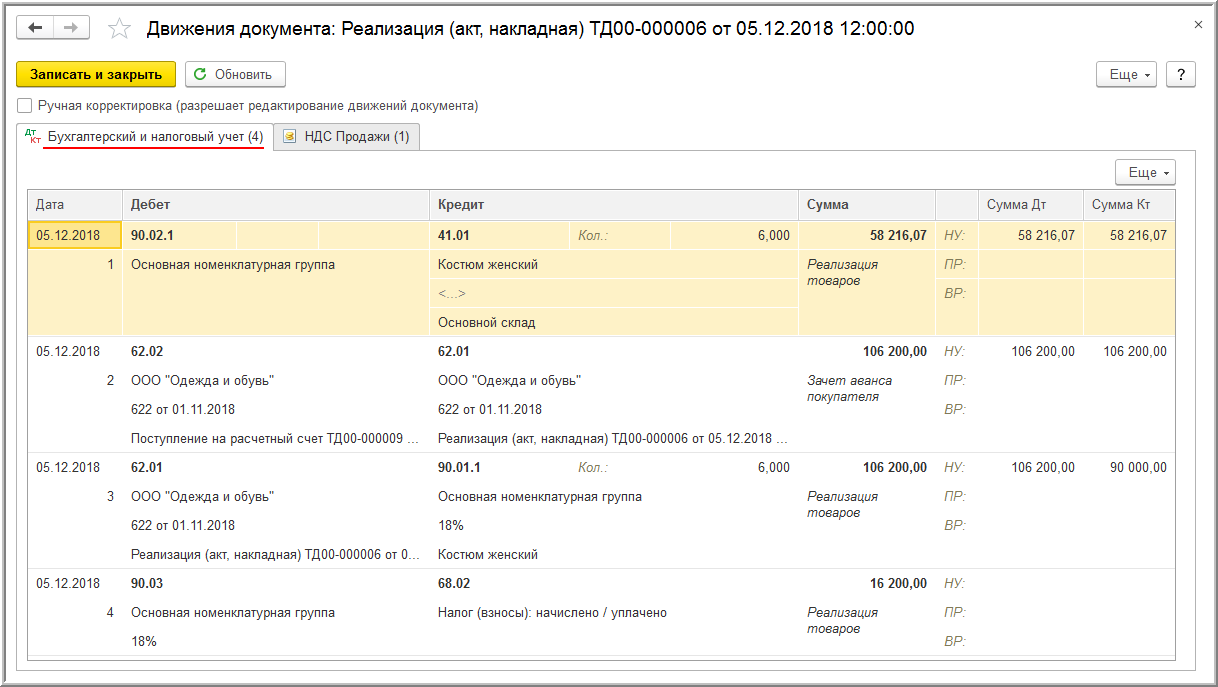 Рис. 11Кроме того, будет внесена запись в регистр накопления "НДС Продажи" (рис. 12). На основании записей этого регистра формируется книга продаж за 4 квартал 2018 года.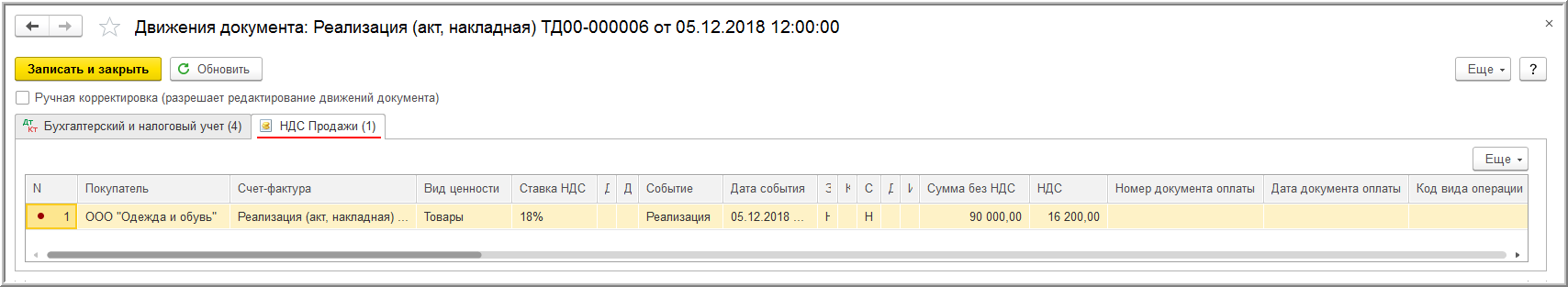 Рис. 12Согласно п. 3 ст. 169 НК РФ налогоплательщик обязан составить счет-фактуру при совершении операций, признаваемых объектом налогообложения (за исключением операций, не подлежащих налогообложению (освобождаемых от налогообложения) в соответствии со ст. 149 НК РФ). При совершении операций по реализации товаров (работ, услуг), имущественных прав лицам, не являющимся налогоплательщиками НДС, и налогоплательщикам, освобожденным от исполнения обязанностей налогоплательщика, связанных с исчислением и уплатой налога, по письменному согласию сторон сделки счета-фактуры не составляются.В соответствии с п. 3 ст. 168 НК РФ при реализации товаров (работ, услуг), передаче имущественных прав выставляются соответствующие счета-фактуры не позднее пяти календарных дней, считая со дня отгрузки товара (выполнения работ, оказания услуг).Для создания счета-фактуры на отгруженные покупателю товары (операция 3.5 "Составление счета-фактуры на отгруженные товары") необходимо нажать на кнопку Выписать счет-фактуру внизу документа "Реализация (акт, накладная)" (рис. 10). При этом автоматически создается документ "Счет-фактура выданный", а в форме документа-основания появляется гиперссылка на созданный счет-фактуру.В новом проведенном документе "Счет-фактура выданный" (рис. 13), который можно открыть по гиперссылке, все поля будут заполнены автоматически на основании данных документа "Реализация (акт, накладная)".При этом в поле "Код вида операции" будет указано значение "01", которое соответствует отгрузке (передаче) или приобретению товаров (работ, услуг), имущественных прав (приложение к приказу ФНС России от 14.03.2016 № ММВ-7-3/136@).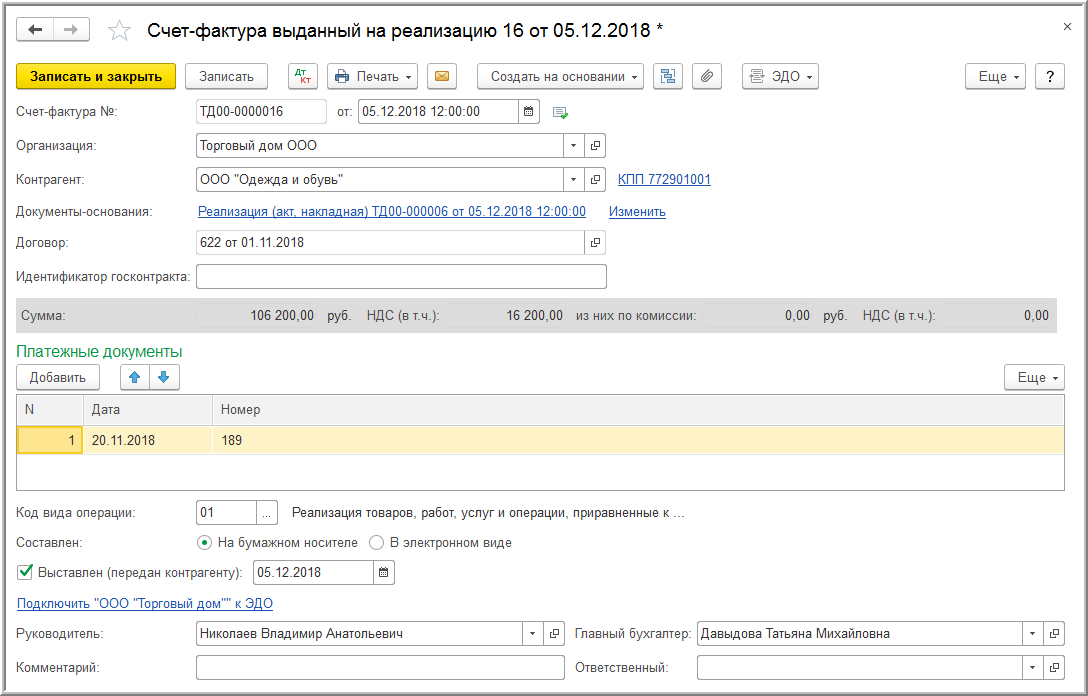 Рис. 13По кнопке Печать документа "Счет-фактура выданный" (рис. 13) можно перейти в просмотр формы счета-фактуры и далее выполнить его печать в двух экземплярах (рис. 14).Все реквизиты составленного счета-фактуры будут соответствовать Правилам заполнения счета-фактуры, утв. Постановлением № 1137.Так, согласно пп. "з" п. 1 Правил заполнения счета-фактуры, утв. Постановлением № 1137, в строке 5 счета-фактуры указываются реквизиты платежно-расчетного документа в случае получения авансовых или иных платежей в счет предстоящих поставок товаров (выполнения работ, оказания услуг), передачи имущественных прав.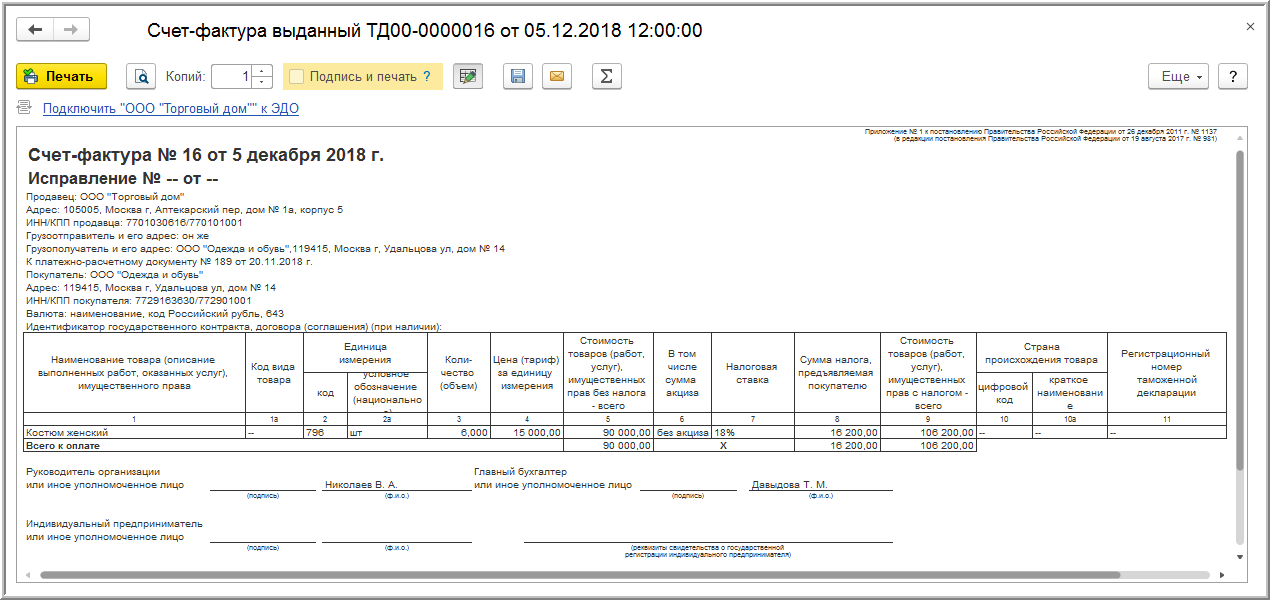 Рис. 14В результате проведения документа "Счет-фактура выданный" вносится запись в регистр сведений "Журнал учета счетов-фактур" для хранения необходимой информации о выданном счете-фактуре (рис. 15).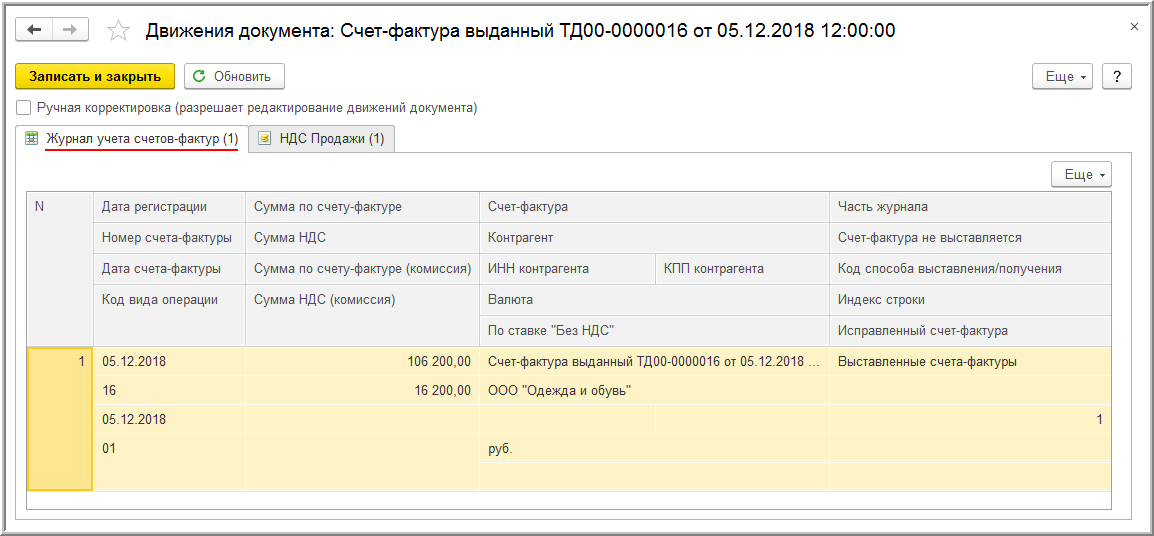 Рис. 15Также будет сформирована дополнительная запись в регистре накопления "НДС Продажи" для хранения информации о платежно-расчетном документе (рис. 16).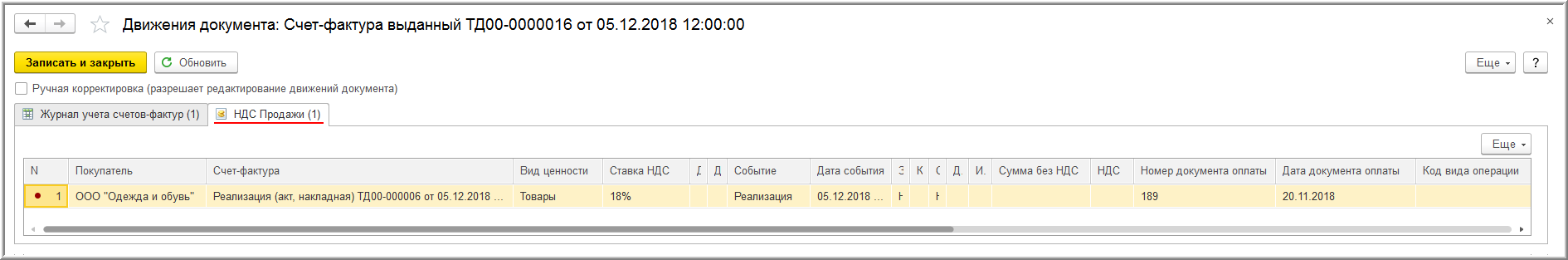 Рис. 16На основании записи регистра "НДС Продажи" формируется запись книги продаж за 4 квартал 2018 года (раздел Продажи - подраздел НДС) (рис. 17).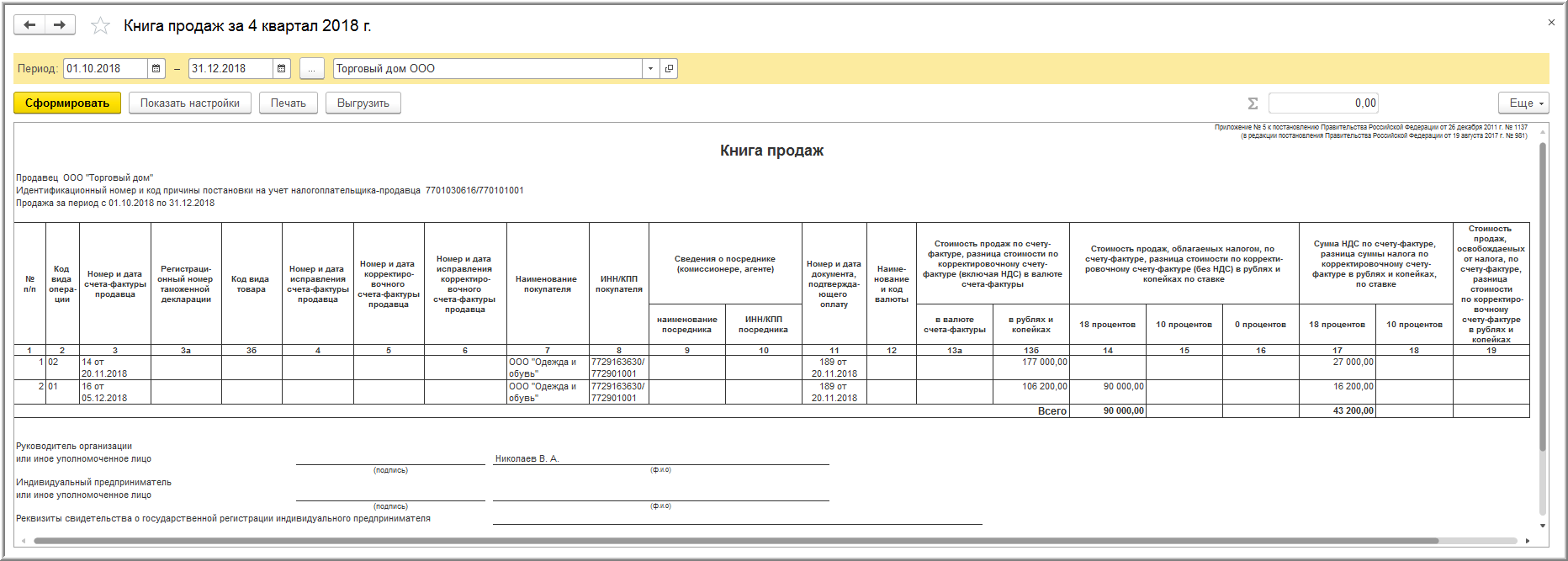 Рис. 17Суммы налога, исчисленные налогоплательщиком с сумм оплаты, частичной оплаты, полученных в счет предстоящих поставок товаров (работ, услуг) подлежат налоговому вычету с даты отгрузки соответствующих товаров (выполнения работ, оказания услуг), передачи имущественных прав в размере налога, исчисленного со стоимости отгруженных товаров (выполненных работ, оказанных услуг), переданных имущественных прав, в оплату которых подлежат зачету суммы ранее полученной оплаты, частичной оплаты согласно условиям договора (при наличии таких условий) (п. 8 ст. 171 НК РФ, п. 6 ст. 172 НК РФ).Для отражения операции 3.6 "Вычет НДС при отгрузке товаров и зачете предварительной оплаты" необходимо создать документ "Формирование записей книги покупок" (раздел Операции - подраздел Закрытие периода - гиперссылка Регламентные операции НДС) (рис. 18).Автоматическое заполнение документа производится по кнопке Заполнить.На закладке "Полученные авансы" будут отражены сведения о поступивших суммах предоплаты и суммах НДС, исчисленный ранее с сумм полученных авансов и зачтенных в счет отгрузки соответствующих товаров.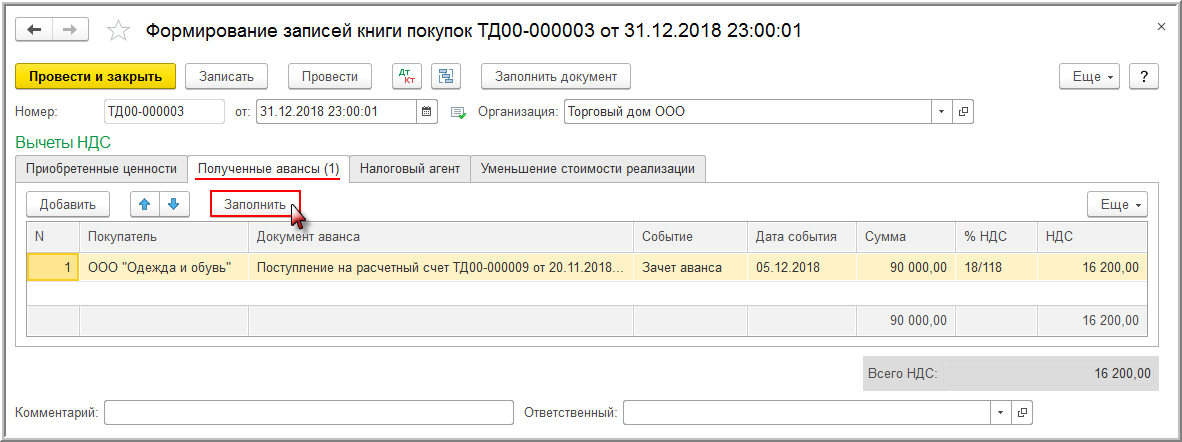 Рис. 18В результате проведения документа "Формирование записей книги покупок" вносится запись в регистр бухгалтерии (рис. 19):по дебету счета 68.02 и кредиту счета 76.АВ - на сумму НДС, исчисленную при получении предоплаты, и предъявляемую к вычету после отгрузки соответствующих товаров, в оплату которых подлежат зачету суммы ранее полученной предварительной оплаты.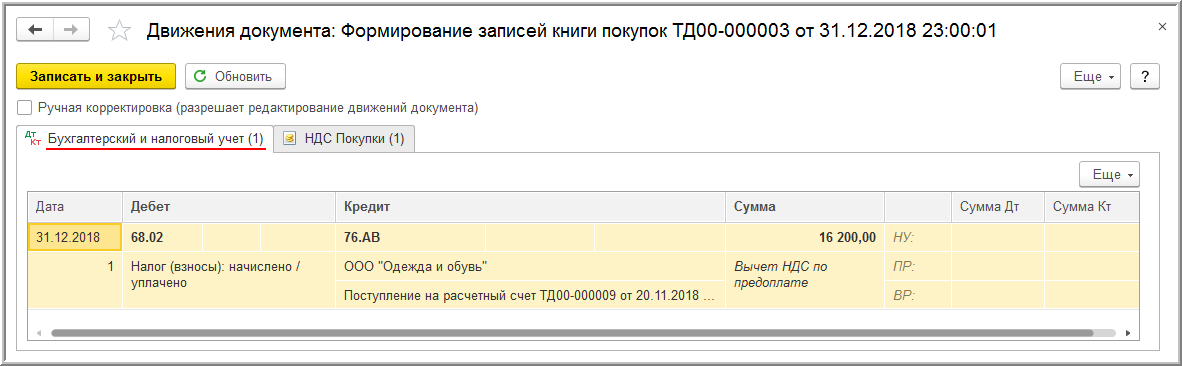 Рис. 19Для регистрации документа "Счет-фактура выданный" в книге покупок вносится запись в регистр накопления "НДС Покупки" (рис. 20).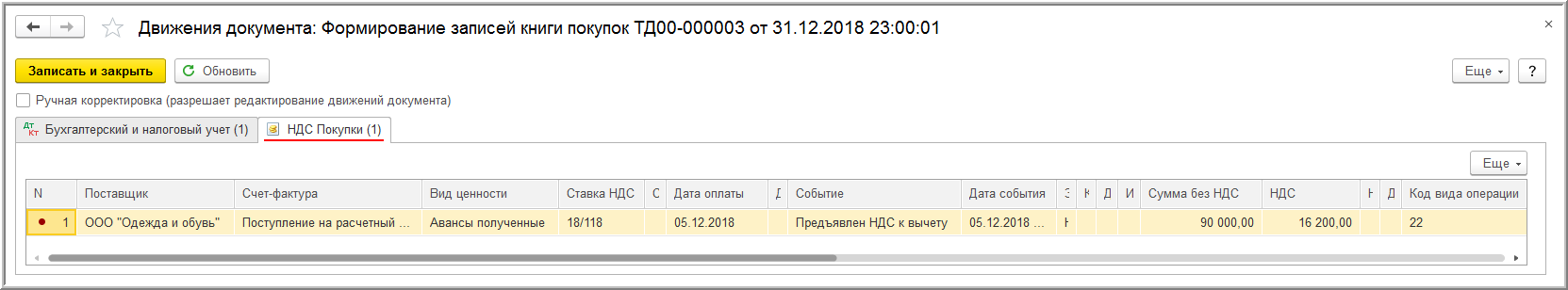 Рис. 20На основании записей регистра "НДС Покупки" формируется книга покупок за 4 квартал 2018 года (раздел Покупки - подраздел НДС) (рис. 21).При регистрации в книге покупок авансового счета-фактуры буду указаны:в графе 2 - код вида операции 22, который соответствует вычетам сумм налога, исчисленных налогоплательщиком с сумм оплаты, частичной оплаты, полученных в счет предстоящих поставок товаров (работ, услуг), имущественных прав (приложение к приказу ФНС России от 14.03.2016 № ММВ-7-3/136@);в графе 15 - вся сумма по счету-фактуре из графы 9 по строке "Всего к оплате" (рис. 5) (пп. "т" п. 6 Правил ведения книги покупок, утв. Постановлением № 1137);в графе 16 - сумма НДС, которую продавец предъявляет к налоговому вычету (пп. "у" п. 6 Правил ведения книги покупок, утв. Постановлением № 1137).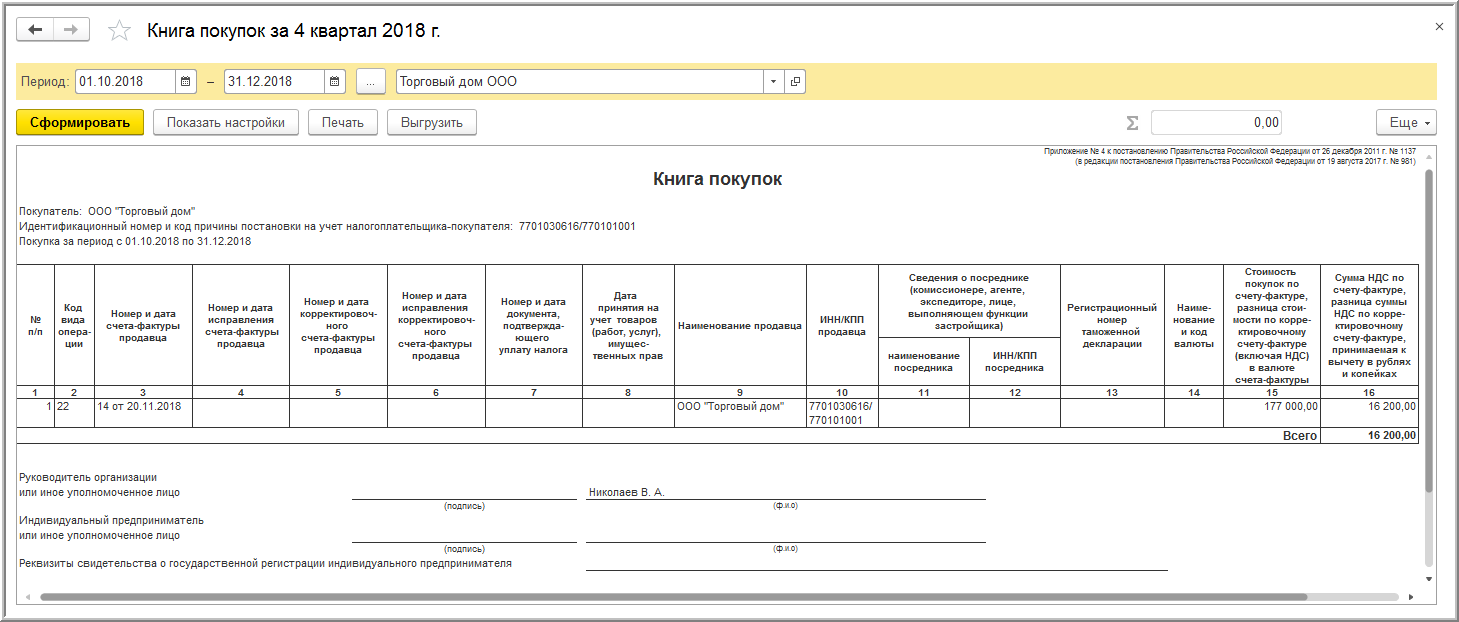 Рис. 21Сумма налога, начисленная при отгрузке товаров, а также сумма НДС, заявленная к налоговому вычету после отгрузки товаров и зачета поступившей суммы предоплаты, будут отражены в разделе 3 декларации по НДС за 4 квартал 2018 года (утв. приказом ФНС России от 29.10.2014 № ММВ-7-3/558@) (рис. 22):по строке 010 - налоговая база в размере 90 000,00 руб. и сумма НДС, начисленная при реализации первой партии товаров (60% предоплаченной поставки), в размере 16 200,00 руб. (90 000,00 руб. х 18%);по строке 170 - сумма НДС, исчисленная с суммы полученной предоплаты, и предъявленная к вычету, в размере 16 200,00 руб. (177 000,00 руб. х 18/118 х 60%).4. Получение доплаты 2% НДСДля выполнения операции 4.1 "Получение доплаты НДС от покупателя" на основании документа "Счет покупателю" (рис. 1) создается документ "Поступление на расчетный счет" с видом операции "Оплата от покупателя".Показатели документа "Поступление на расчетный счет" заполняются автоматически на основании сведений документа "Счет покупателю".Кроме того, в документе "Поступление на расчетный счет" необходимо указать (рис. 10):в полях "По документу №" и "от" - номер и дату платежного поручения покупателя;в поле "Сумма" - фактическую сумму полученной доплаты НДС, которая в данном случае составляет 1 200,00 руб. (60 000,00 руб. х (20% - 18%)).В случае, если по соглашению сторон покупатель производит в 2019 году доплату НДС в размере 2%, то такая доплата признается доплатой именно суммы налога (письмо ФНС России от 23.10.2018 № СД-4-3/20667@).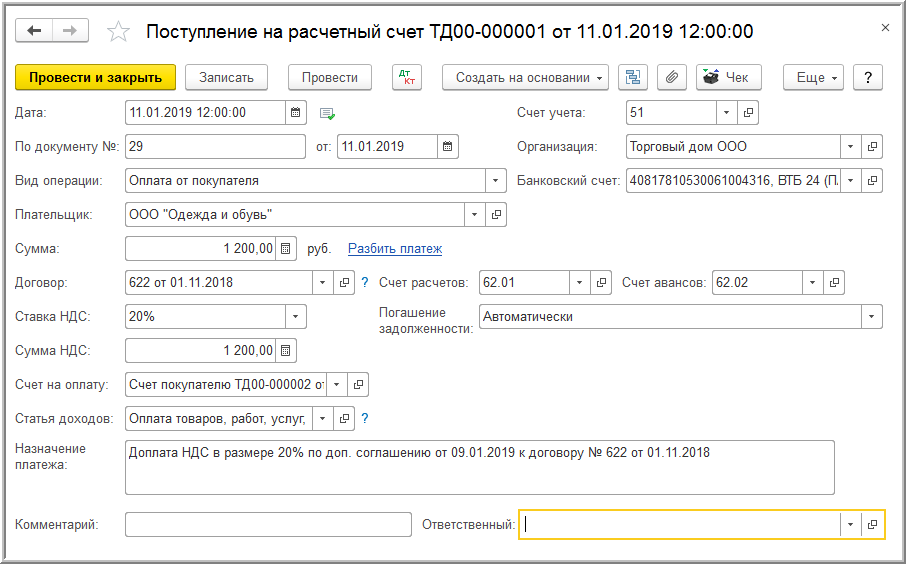 Рис. 22В результате проведения документа "Поступление на расчетный счет" будет сформирована бухгалтерская проводка (рис. 23):по дебету счета 51 и кредиту счета 62.02 - на сумму денежных средств, поступивших продавцу от покупателя в качестве доплаты 2% НДС.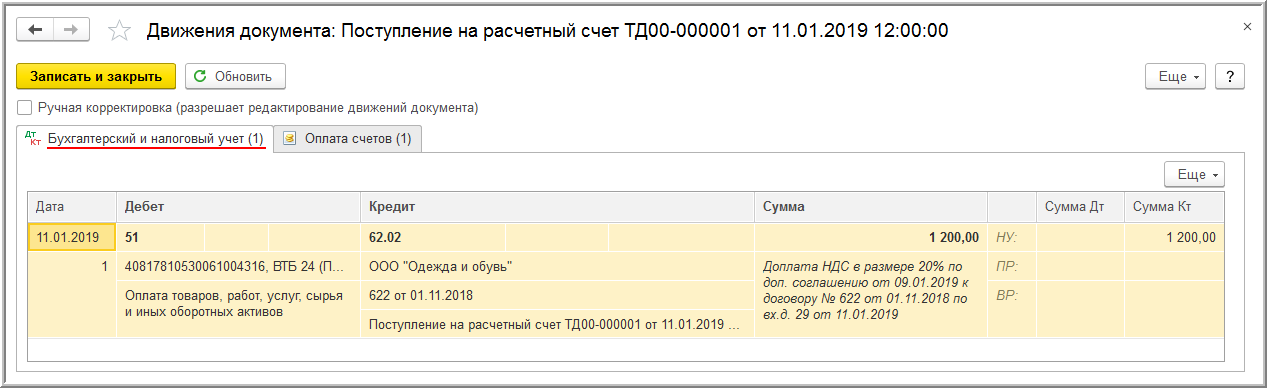 Рис. 23При получении в 2019 году доплаты НДС в размере 2% продавцу следует выставить корректировочный счет-фактуру на разницу между показателем суммы налога по счету-фактуре, составленному ранее с применением налоговой ставки в размере 18/118 (рис. 5), и показателем суммы налога, рассчитанной с учетом размера доплаты (письмо ФНС России от 23.10.2018 № СД-4-3/20667@).Корректировочный счет-фактура на полученную сумму доплаты НДС (операции: 4.2 "Составление корректировочного счета-фактуры на сумму доплаты НДС", 4.3 "Исчисление НДС с полученной доплаты НДС") в программе формируется на основании документа "Поступление на расчетный счет" по кнопке Создать на основании (рис. 22).В новом документе "Счет-фактура выданный" (рис. 24) основные сведения будут заполнены автоматически по документу-основанию:в поле "от" - дата составления счета-фактуры, которая по умолчанию устанавливается аналогичной дате формирования документа "Поступление на расчетный счет";в полях "Контрагент", "Платежный документ №" и "от" - соответствующие сведения из документа-основания;Кроме того автоматически будут проставлены:в поле "Код вида операции" - значение "02", которое соответствует оплате, частичной оплате (полученной или переданной) в счет предстоящих поставок товаров (работ, услуг), имущественных прав (приложение к приказу ФНС России от 14.03.2016 № ММВ-7-3/136@);переключатель "Составлен" - переведен в положении "На бумажном носителе", если отсутствует действующее соглашение об обмене электронными счетами-фактурами, или "В электронном виде", если такое соглашение заключено;флажок "Выставлен (передан контрагенту)" с указанием даты - если счет-фактура передан покупателю и подлежит регистрации. При наличии соглашения об обмене электронным счетами-фактурами до получения подтверждения оператора ЭДО флажок и дата выставления будут отсутствовать. Если дата передачи покупателю бумажного счета-фактуры отлична от даты составления, то ее необходимо скорректировать;Поля "Руководитель" и "Главный бухгалтер" - данные из регистра сведений "Ответственные лица". В случае если документ подписывают иные ответственные лица, например, на основании доверенности, то необходимо внести соответствующие сведения из справочника "Физические лица".Поскольку на сумму доплаты НДС выставляется корректировочный счет-фактура, необходимо в поле "Вид счета-фактуры" заменить установленное по умолчанию значение "На аванс" на новое значение "Корректировочный на аванс".В измененной табличной части документа необходимо указать в графе "К счету-фактуре" реквизиты счета-фактуры на аванс (рис. 4), к которому составляется корректировочный счет-фактура. После этого автоматически будут заполнены стоимостные показатели табличной части, причем как "до изменения", так и "после изменения". Перед проведением документа необходимо удостовериться, что в графе "Сумма НДС" в строке "после изменения" сумма налога отражена верно. При  необходимости сумму НДС следует откорректировать. В данном случае она должна составлять 28 200,00 руб. (177 000,00 руб. х 18/118 + 1 200,00 руб.).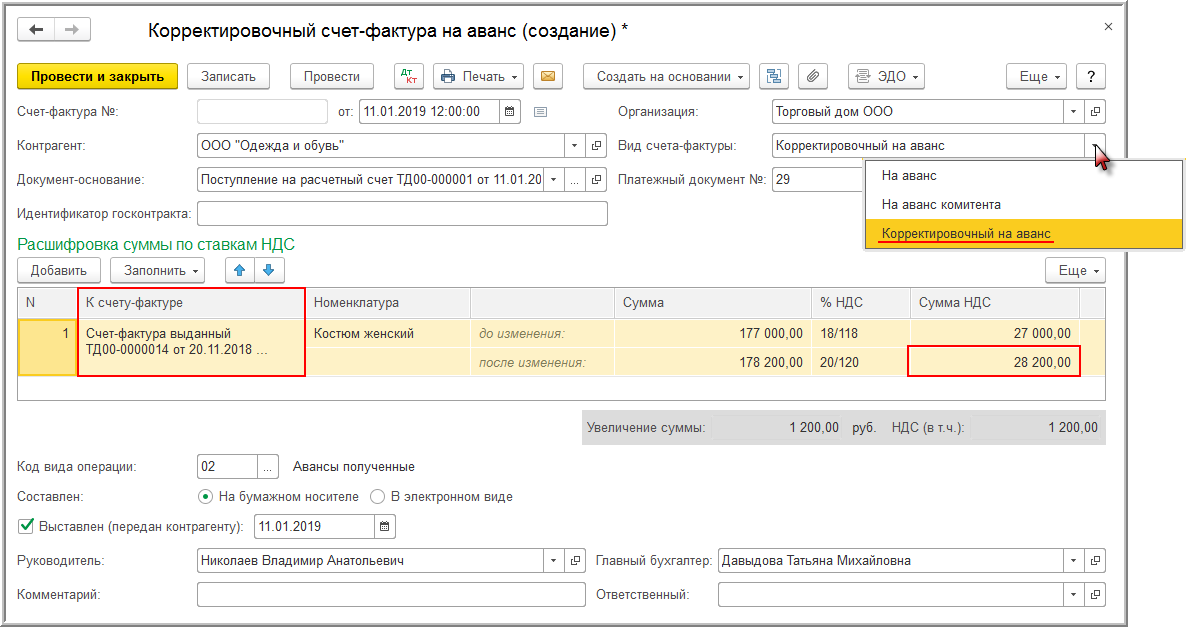 Рис. 24По кнопке Печать документа "Корректировочный счет-фактура выданный" (рис. 24) можно перейти в просмотр формы корректировочного счета-фактуры и далее выполнить его печать в двух экземплярах (рис. 13).В соответствии с Примером № 1, приведенным в приложении к письму ФНС России от 23.10.2018 № СД-4-3/20667@, в корректировочном счете-фактуре на полученную в 2019 году сумму доплаты НДС указываются:в графе 7 строки А (до изменения) - налоговая ставка 18/118;в графе 7 строки Б (после изменения) - налоговая ставка 20/120;в графе 8 строки А (до изменения) - сумма НДС в размере 27 000,00 руб., исчисленная с полученной суммы предварительной оплаты (177 000,00 руб. х 18/118);в графе 8 строки Б (после изменения) - сумма НДС в размере 28 200,00 руб., являющаяся результатом сложения суммы НДС, исчисленной с полученной предварительной оплаты (177 000,00 руб. х 18/118), и суммы доплаты НДС (1 200,00 руб.);в графе 8 строки В (увеличение) - разность показателей строк Б (после изменения) и А (до изменения), составляющая 1 200,00 руб. (28 200,00 руб. - 27 000,00 руб.); в графе 9 строки А (до изменения) - сумма полученной предварительной оплаты в размере 177 000,00 руб.;в графе 9 строки А (после изменения) - сумма полученной предварительной оплаты в размере 177 000,00 руб. и доплаты НДС в размере 1 200,00 руб., т.е. 178 200,00 руб.;в графе 9 строки В (увеличение) - разность показателей строк Б (после изменения) и А (до изменения) в размере 1 200,00 руб. (178 200,00 руб. - 177 000,00 руб.), соответствующая сумме полученной доплаты. 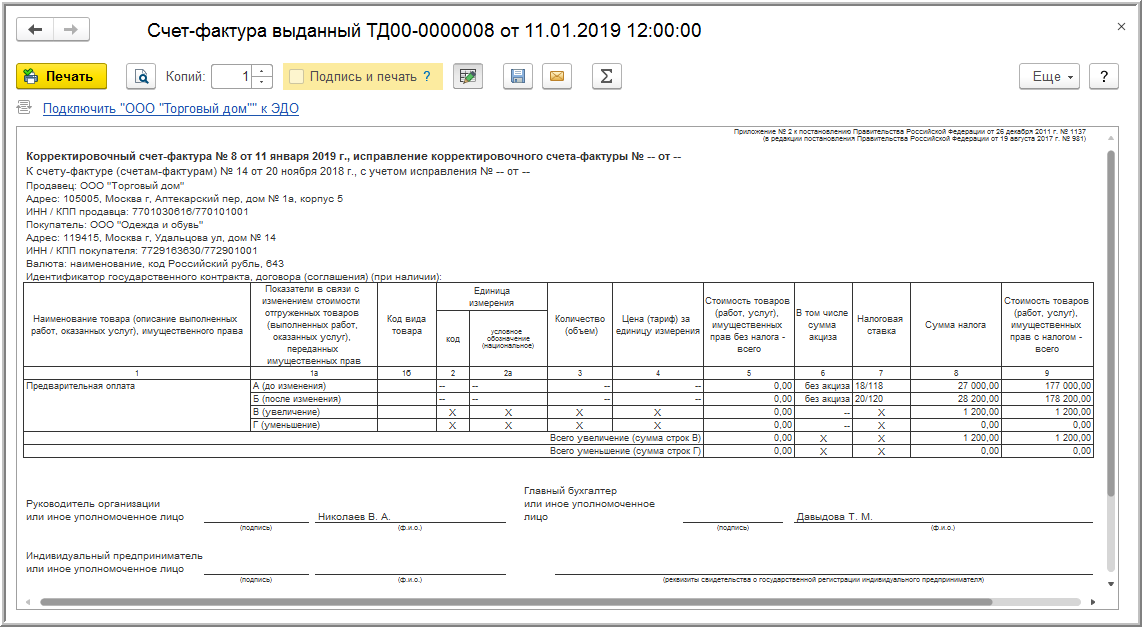 Рис. 25В результате проведения документа "Корректировочный счет-фактура выданный" формируется бухгалтерская проводка (рис. 26):по дебету счета 76.АВ и кредиту счета 68.02 - на сумму поступившей доплаты 2% НДС в размере 1 200,00 руб.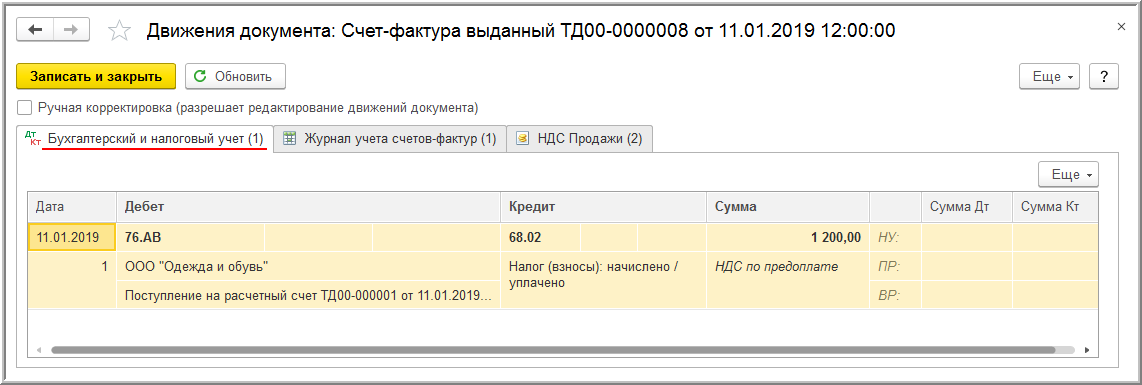 Рис. 26На основании документа "Корректировочный счет-фактура выданный" вносится запись в регистр сведений "Журнал учета счетов-фактур" для хранения необходимой информации о выставленном корректировочном счете-фактуре (рис. 27).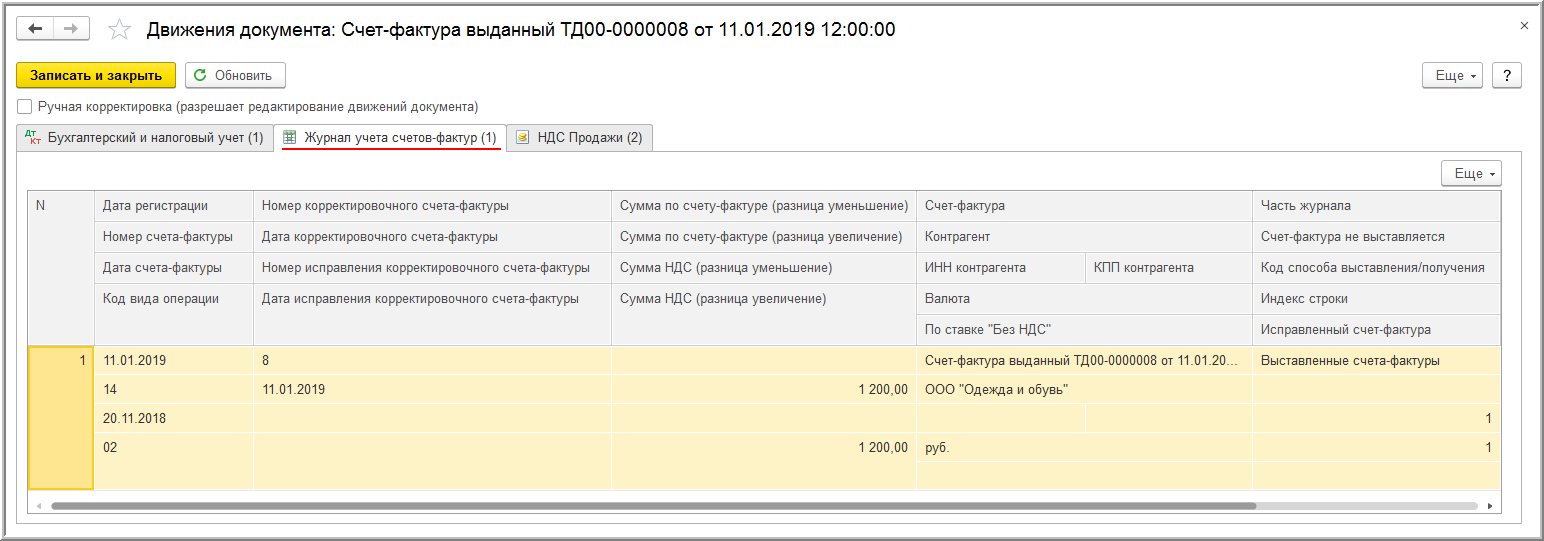 Рис. 27Документ "Корректировочный счет-фактура выданный" регистрируется в регистре накопления "НДС Продажи" (рис. 28).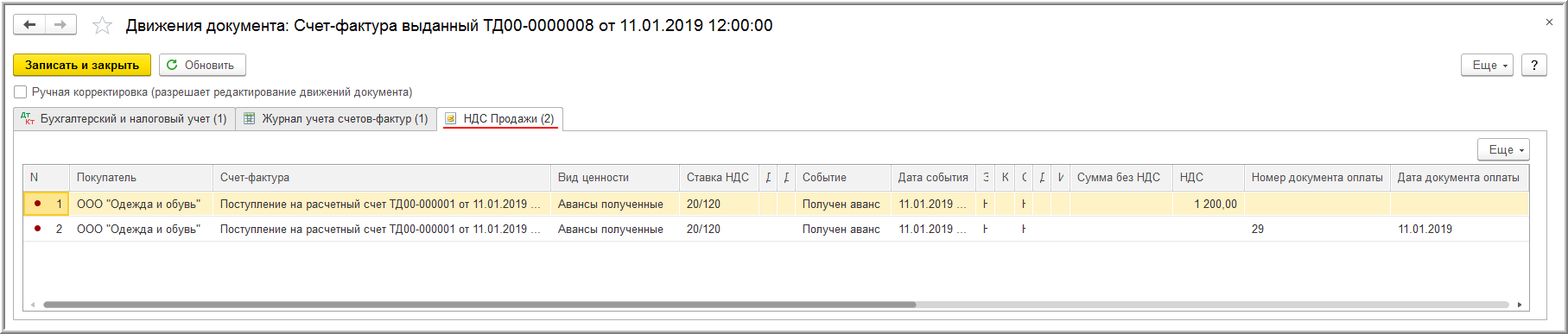 Рис. 28На основании записей регистра "НДС Продажи" формируется книга продаж за 1 квартал 2019 года (раздел Продажи - подраздел НДС) (рис. 36).5. Отгрузка второй партии товаровДля выполнения операций: 5.1 "Учет выручки от продажи товаров"; 5.2 "Начисление НДС с отгрузки товаров"; 5.3 "Списание себестоимости проданных товаров"; 5.4 "Зачет предварительной оплаты" - необходимо создать документ "Реализация (акт, накладная)" с видом операции "Товары (накладная)" на основании документа "Счет покупателю" (рис. 1) с помощью кнопки Создать на основании (рис. 29).Перед проведением документа "Реализация (акт, накладная)" с видом операции "Товары" необходимо указать:количество отгруженных товаров;ставку НДС в размере 20% (графа "% НДС").Сумма НДС (графа "НДС") и стоимость товаров с учетом НДС (графа "Всего") будут пересчитаны автоматически.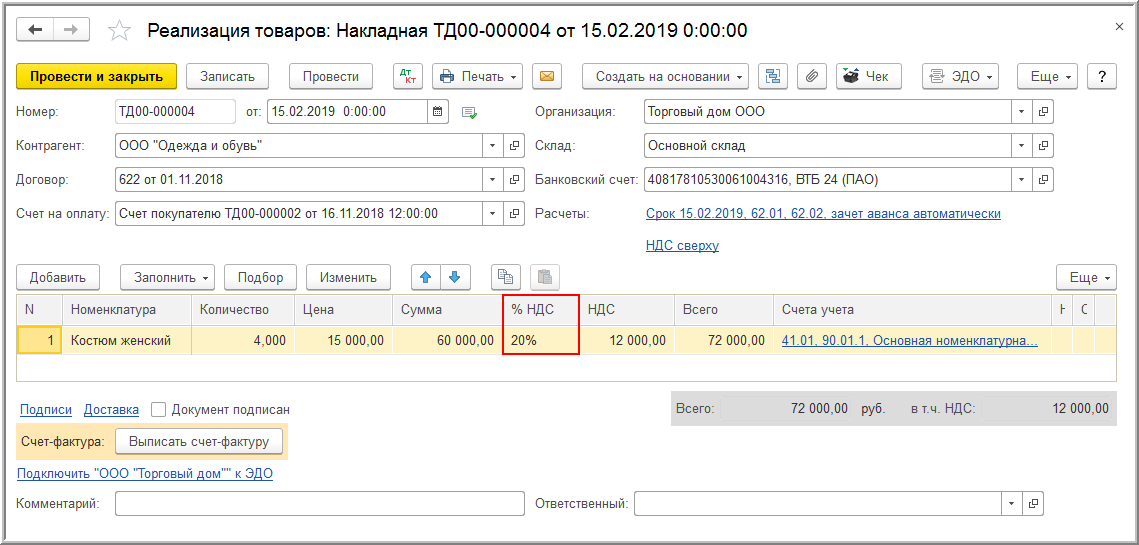 Рис. 29В результате проведения документа будут сформированы бухгалтерские проводки (рис. 30):по дебету счета 90.02.1 и кредиту счета 41.01 - на себестоимость реализованных товаров;по дебету счета 62.02 и кредиту счета 62.01 - на сумму предоплаты и сумму доплаты налога, засчитываемую в счет оплаты отгруженных товаров с НДС, в размере 72 000,00 руб. (70 800,00 руб. + 1 200,00 руб.);по дебету счета 62.01 и кредиту счета 90.01.1 - на стоимость отгруженных товаров с НДС в размере 72 000,00 руб.;по дебету счета 90.03 и кредиту счета 68.02 - на сумму НДС, начисленную при отгрузке товаров, в размере 12 000,00 руб. (60 000,00 руб. х 20%).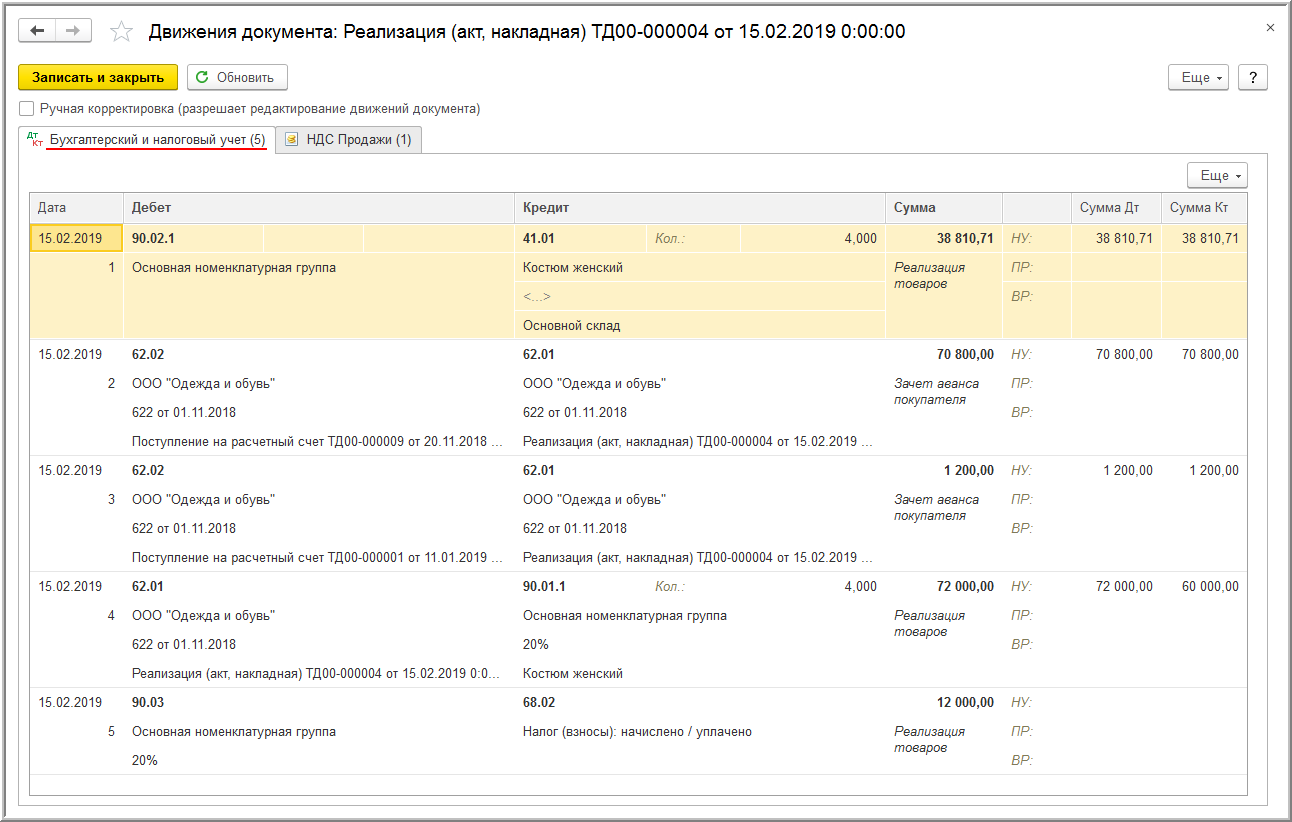 Рис. 30Кроме того будет внесена запись в регистр накопления "НДС Продажи" (рис. 31). На основании записей этого регистра формируется книга продаж за 1 квартал 2019 года.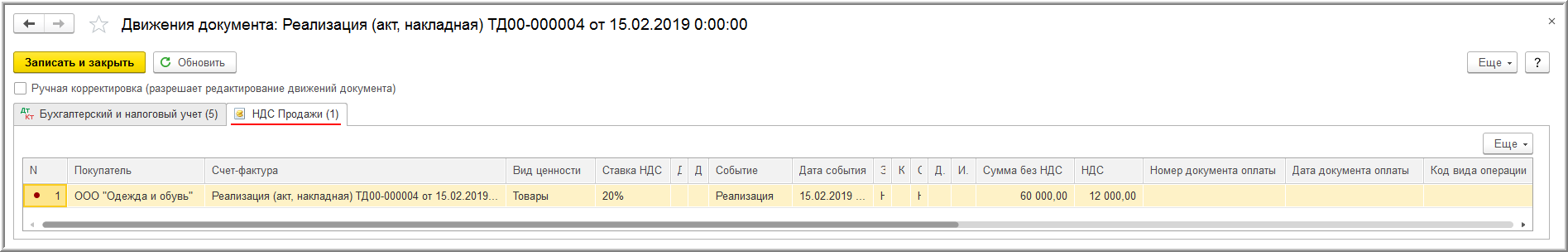 Рис. 31Согласно п. 3 ст. 169 НК РФ налогоплательщик обязан составить счет-фактуру при совершении операций, признаваемых объектом налогообложения (за исключением операций, не подлежащих налогообложению (освобождаемых от налогообложения) в соответствии со ст. 149 НК РФ. При совершении операций по реализации товаров (работ, услуг), имущественных прав лицам, не являющимся налогоплательщиками НДС, и налогоплательщикам, освобожденным от исполнения обязанностей налогоплательщика, связанных с исчислением и уплатой налога, по письменному согласию сторон сделки счета-фактуры не составляются.В соответствии с п. 3 ст. 168 НК РФ при реализации товаров (работ, услуг), передаче имущественных прав выставляются соответствующие счета-фактуры не позднее пяти календарных дней, считая со дня отгрузки товара (выполнения работ, оказания услуг).Для создания счета-фактуры на отгруженные покупателю товары (операция 5.5 "Составление счета-фактуры на отгруженные товары") необходимо нажать на кнопку Выписать счет-фактуру внизу документа "Реализация (акт, накладная)" (рис. 29). При этом автоматически создается документ "Счет-фактура выданный", а в форме документа-основания появляется гиперссылка на созданный счет-фактуру.В новом проведенном документе "Счет-фактура выданный" (рис. 32), который можно открыть по гиперссылке, все поля будут заполнены автоматически на основании данных документа "Реализация (акт, накладная)".При этом в поле "Код вида операции" будет указано значение "01", которое соответствует отгрузке (передаче) или приобретению товаров (работ, услуг), имущественных прав (приложение к приказу ФНС России от 14.03.2016 № ММВ-7-3/136@).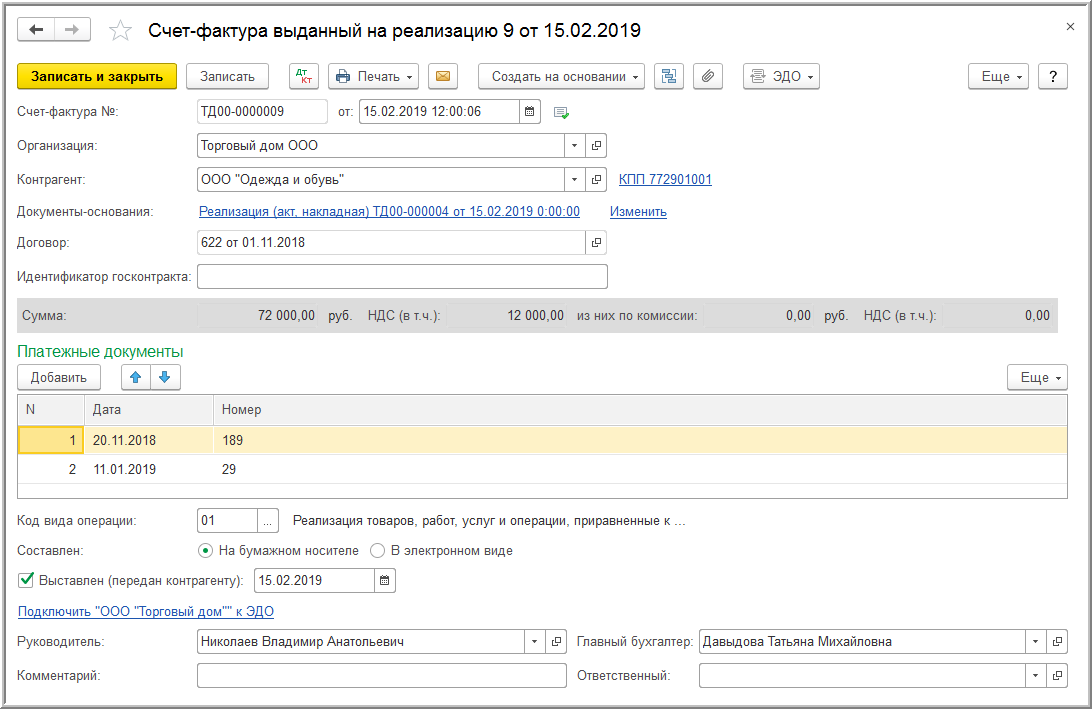 Рис. 32По кнопке Печать документа "Счет-фактура выданный" (рис. 32) можно перейти в просмотр формы счета-фактуры и далее выполнить его печать в двух экземплярах (рис. 33).Все реквизиты составленного счета-фактуры будут соответствовать Правилам заполнения счета-фактуры, утв. Постановлением № 1137. Так, согласно пп. "з" п. 1 Правилзаполнения счета-фактуры, утв. Постановлением № 1137, в строке 5 счета-фактуры будут указаны реквизиты двух платежно-расчетных документов.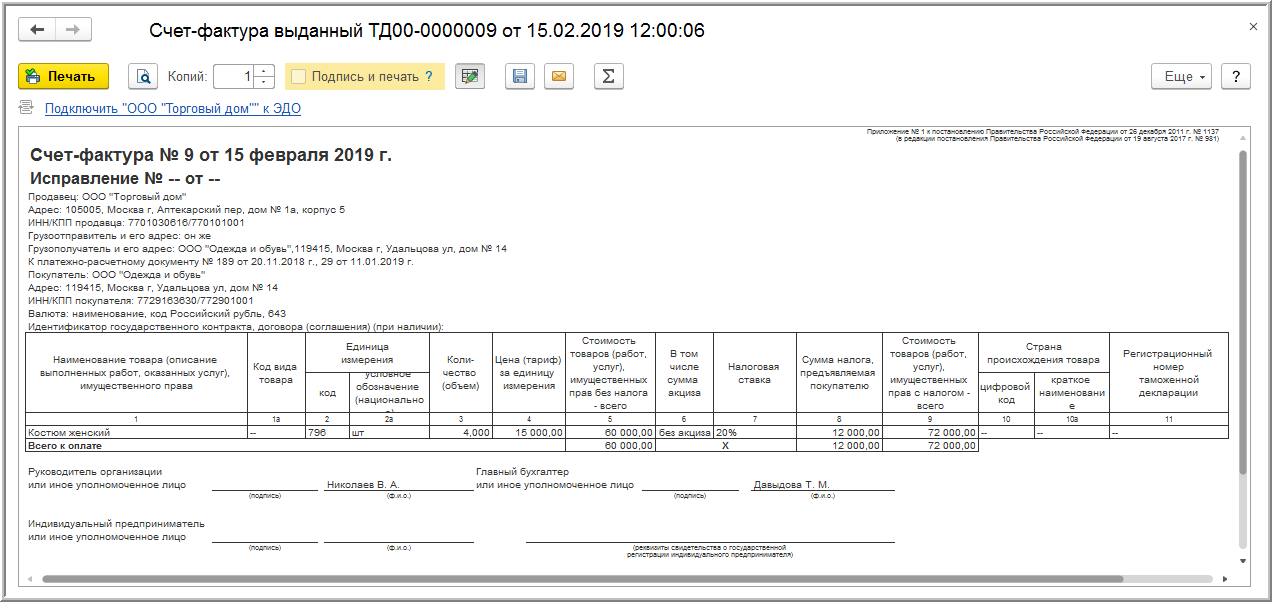 Рис. 33В результате проведения документа "Счет-фактура выданный" вносится запись в регистр сведений "Журнал учета счетов-фактур" для хранения необходимой информации о выданном счете-фактуре (рис. 34).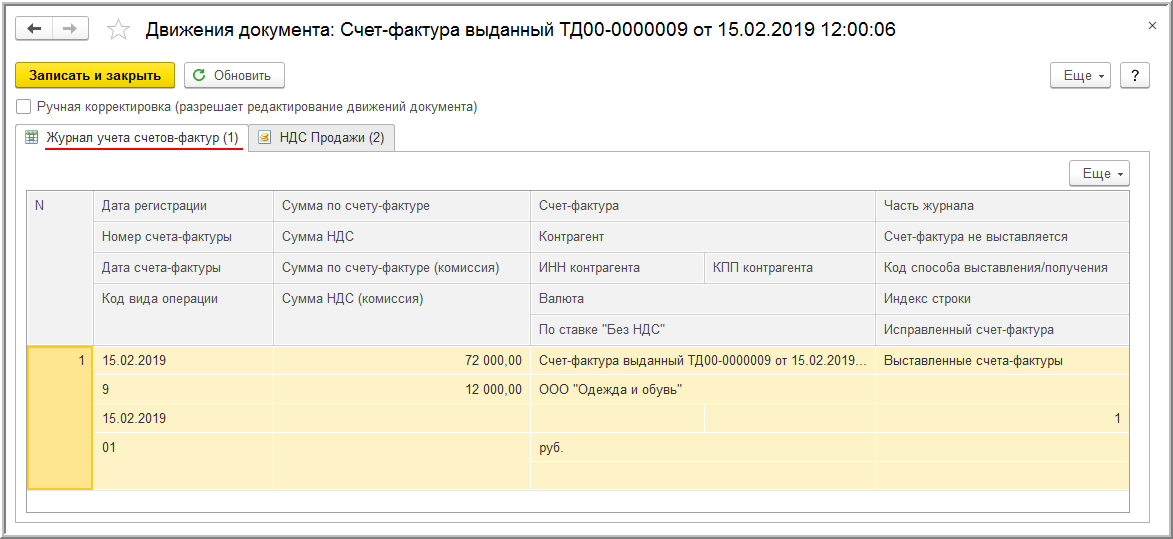 Рис. 34Также будут сформированы дополнительные записи в регистре накопления "НДС Продажи" для хранения информации о платежно-расчетных документах (рис. 35).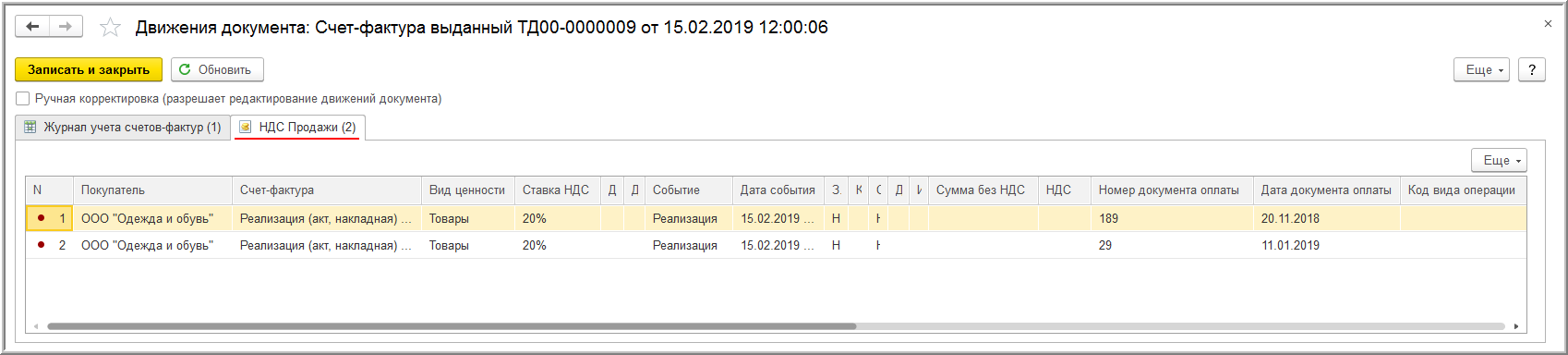 Рис. 35На основании записи регистра "НДС Продажи" формируется запись книги продаж за 1 квартал 2019 года (раздел Продажи - подраздел НДС) (рис. 36).ВНИМАНИЕ! Форма книги продаж приводится в соответствии с Проектом изменений в постановление Правительства РФ от 26.12.2011 № 1137.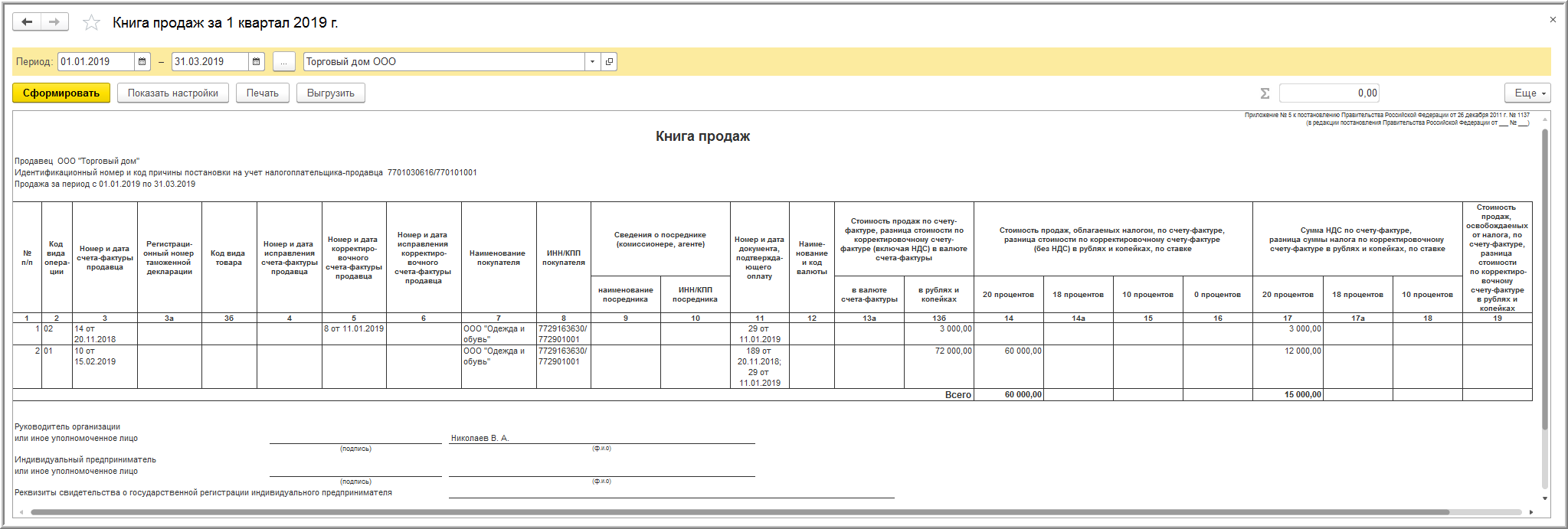 Рис. 36Суммы налога, исчисленные налогоплательщиком с сумм оплаты, частичной оплаты, полученных в счет предстоящих поставок товаров (работ, услуг) подлежат налоговому вычету с даты отгрузки соответствующих товаров (выполнения работ, оказания услуг), передачи имущественных прав в размере налога, исчисленного со стоимости отгруженных товаров (выполненных работ, о50казанных услуг), переданных имущественных прав, в оплату которых подлежат зачету суммы ранее полученной оплаты, частичной оплаты согласно условиям договора (при наличии таких условий) (п. 8 ст. 171 НК РФ, п. 6 ст. 172 НК РФ).Для отражения операции 5.6 "Вычет НДС при отгрузке товаров и зачете предварительной оплаты" необходимо создать документ "Формирование записей книги покупок" (раздел Операции - подраздел Закрытие периода - гиперссылка Регламентные операции НДС) (рис. 37).Автоматическое заполнение документа производится по кнопке Заполнить.На закладке "Полученные авансы" будут отражены сведения о поступивших суммах предоплаты и доплаты, а также суммах НДС, исчисленный ранее с этих сумм и зачтенных в счет отгрузки соответствующих товаров.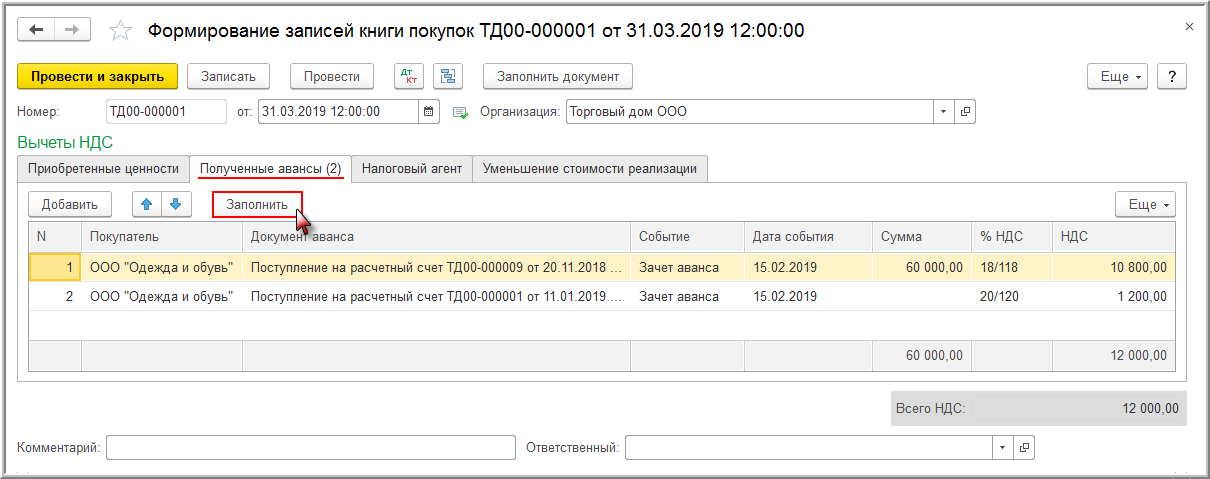 Рис. 37В результате проведения документа "Формирование записей книги покупок" вносится запись в регистр бухгалтерии (рис. 38):по дебету счета 68.02 и кредиту счета 76.АВ - на суммы НДС, исчисленные при получении предоплаты и доплаты, и предъявляемые к вычету после отгрузки второй партии соответствующих товаров, в оплату которых подлежат зачету суммы ранее полученной предоплаты и доплаты.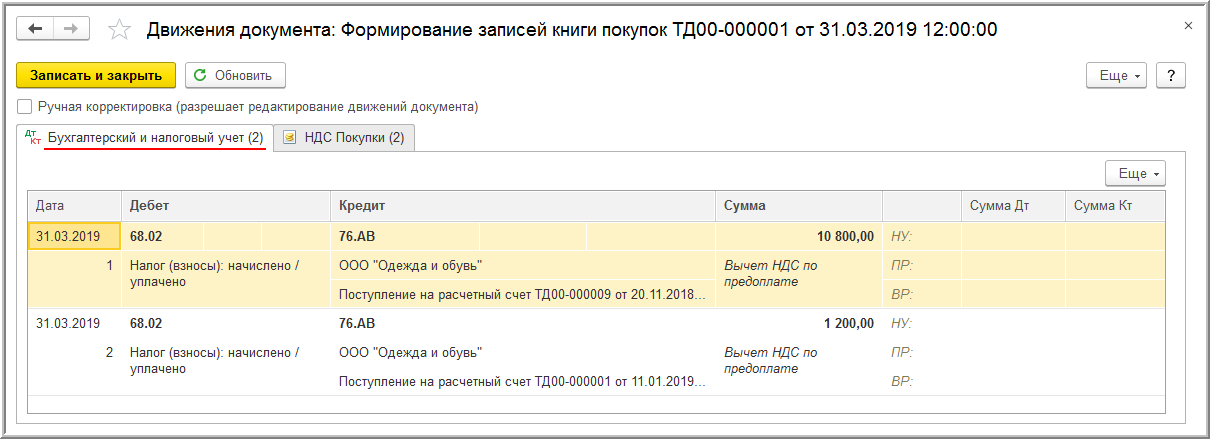 Рис. 38Для регистрации документа "Счет-фактура выданный" в книге покупок предусмотрен регистр накопления "НДС Покупки" (рис. 39).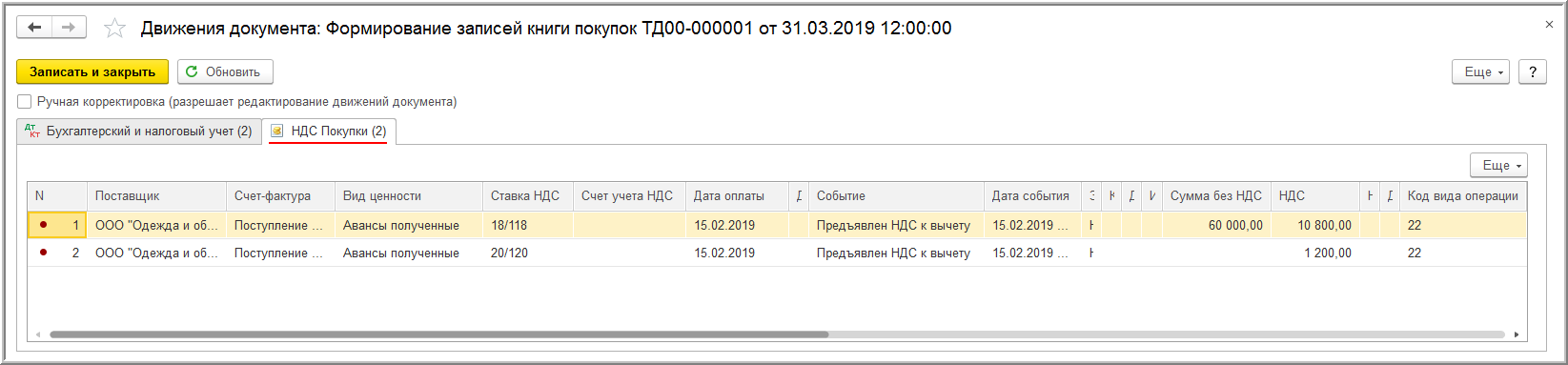 Рис. 39На основании записей регистра "НДС Покупки" формируется книга покупок за 1 квартал 2019 года (раздел Покупки - подраздел НДС) (рис. 40).При регистрации в книге покупок авансового счета-фактуры и корректировочного счета-фактуры будут указаны:в графе 2 - код вида операции 22, который соответствует вычетам сумм налога, исчисленных налогоплательщиком с сумм оплаты, частичной оплаты, полученных в счет предстоящих поставок товаров (работ, услуг), имущественных прав (приложение к приказу ФНС России от 14.03.2016 № ММВ-7-3/136@);в графе 15 - вся сумма по счету-фактуре из графы 9 по строке "Всего к оплате" (рис. 5) (пп. "т" п. 6 Правил ведения книги покупок, утв. Постановлением № 1137), а также сумма из графы 9 по строке "Всего увеличение (сумма строк В)" корректировочного счета-фактуры (рис. 25);в графе 16 - сумма НДС, которую продавец предъявляет к налоговому вычету (пп. "у" п. 6 Правил ведения книги покупок, утв. Постановлением № 1137).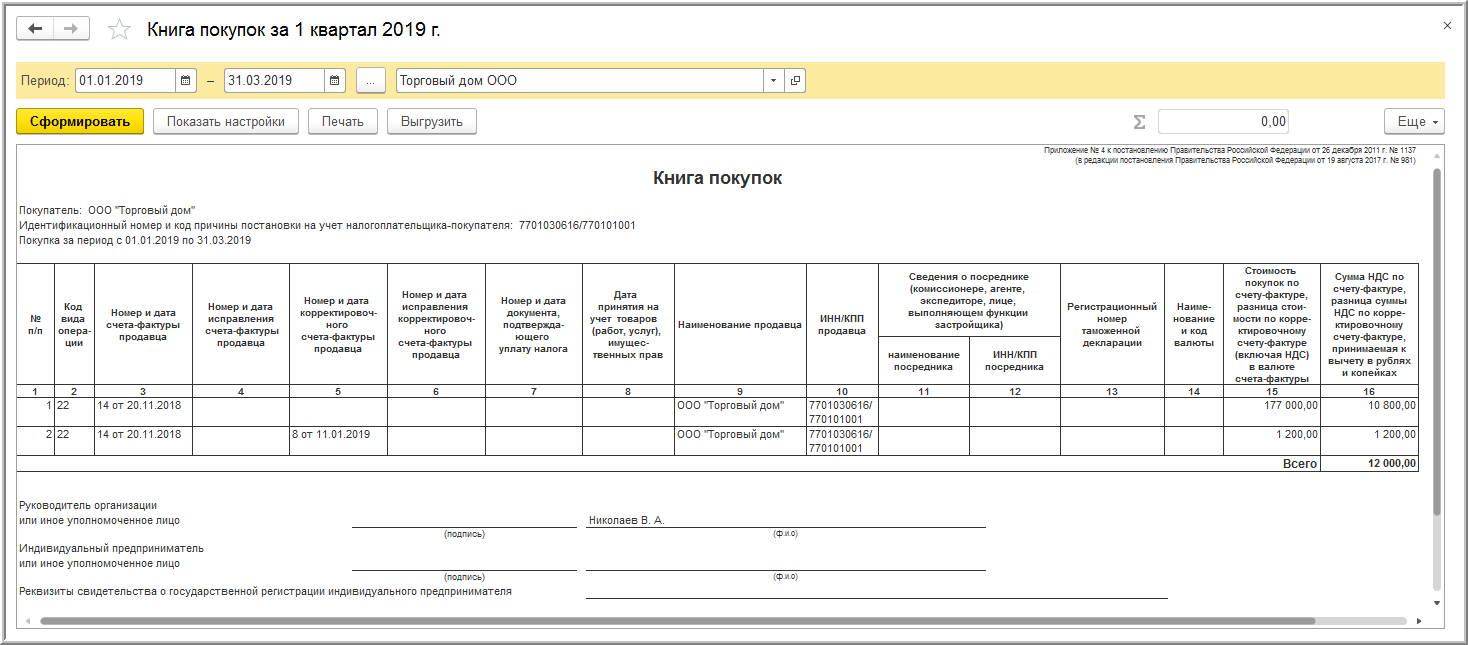 Рис. 40Суммы налога, начисленная при поступлении доплаты 2% НДС и при отгрузке товаров, а также сумма НДС, заявленная к налоговому вычету после отгрузки товаров и зачета поступившей суммы предоплаты, будут отражены в разделе 3 декларации по НДС за 1 квартал 2019 года (утв. приказом ФНС России от 29.10.2014 № ММВ-7-3/558@):по строке 010 - налоговая база в размере 60 000 руб. и сумма НДС, начисленная при реализации товаров, в размере 12 000 руб. (60 000,00 руб. х 20%);по строке 070 - налоговая база в размере 0 руб. и сумма НДС в размере 1 200 руб. (письмо ФНС России от 23.10.2018 № СД-4-3/20667@);по строке 170 - сумма НДС, исчисленная с суммы полученной предоплаты и доплаты, и предъявленная к вычету, в размере 12 000 руб. (177 000,00 руб. х 18/118 х 40% + 1 200,00 руб.).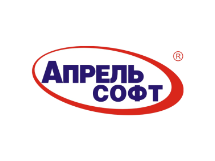 Если у вас остались вопросы, обратитесь к специалистам 1С:Апрель Софт:по тел.(831) 202-15-15 или оставьте заявку на сайте www.aprsoft.ru.№ДатаОперацияДтКтСуммаДокумент 1С Создать на основанииРегистр Приход  Расход  Запись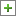 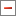 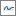 Пакет документов Входящий  Исходящий
 Внутренний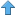 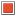 1Выставление счета на оплату покупателюВыставление счета на оплату покупателюВыставление счета на оплату покупателюВыставление счета на оплату покупателюВыставление счета на оплату покупателюВыставление счета на оплату покупателюВыставление счета на оплату покупателюВыставление счета на оплату покупателю1.116.11.18Выставление счета покупателю------177 000,00Счет покупателю--- Счет на оплату2Получение предварительной оплаты от покупателяПолучение предварительной оплаты от покупателяПолучение предварительной оплаты от покупателяПолучение предварительной оплаты от покупателяПолучение предварительной оплаты от покупателяПолучение предварительной оплаты от покупателяПолучение предварительной оплаты от покупателяПолучение предварительной оплаты от покупателя2.120.11.18Учет предварительной оплаты от покупателя5162.02177 000,00Поступление на расчетный счет Счет покупателю--- Банковская выписка2.220.11.18Составление счета-фактуры на сумму предварительной оплаты------177 000,00Счет-фактура выданный Поступление на расчетный счет НДС Продажи

 Журнал учета счетов-фактур Счет-фактура выданный

 Книга продаж2.320.11.18Исчисление НДС с полученной предварительной оплаты76.АВ68.0227 000,00Счет-фактура выданный Поступление на расчетный счет НДС Продажи

 Журнал учета счетов-фактур Счет-фактура выданный

 Книга продаж3Отгрузка первой партии товаровОтгрузка первой партии товаровОтгрузка первой партии товаровОтгрузка первой партии товаровОтгрузка первой партии товаровОтгрузка первой партии товаровОтгрузка первой партии товаровОтгрузка первой партии товаров3.105.12.18Учет выручки от продажи товаров62.0190.01.1106 200,00Реализация (акт, накладная) Счет покупателю НДС Продажи Товарная накладная (или УПД)3.205.12.18Начисление НДС с отгрузки товаров90.0368.0216 200,00Реализация (акт, накладная) Счет покупателю НДС Продажи Товарная накладная (или УПД)3.305.12.18Списание себестоимости проданных товаров90.02.141.0158 216,07Реализация (акт, накладная) Счет покупателю НДС Продажи Товарная накладная (или УПД)3.405.12.18Зачет предварительной оплаты62.0262.01106 200,00Реализация (акт, накладная) Счет покупателю НДС Продажи Товарная накладная (или УПД)3.505.12.18Составление счета-фактуры на отгруженные товары------106 200,00Счет-фактура выданный Реализация (акт, накладная) Журнал учета счетов-фактур Cчет-фактура выданный или (УПД)

 Книга продаж3.605.12.18Вычет НДС при отгрузке товаров и зачете предварительной оплаты68.0276.АВ16 200,00Формирование записей книги покупок НДС Покупки Книга покупок4Получение доплаты 2% НДСПолучение доплаты 2% НДСПолучение доплаты 2% НДСПолучение доплаты 2% НДСПолучение доплаты 2% НДСПолучение доплаты 2% НДСПолучение доплаты 2% НДСПолучение доплаты 2% НДС4.111.01.19Учет доплаты НДС от покупателя5162.021 200,00Поступление на расчетный счет Счет покупателю--- Банковская выписка4.211.01.19Составление корректировочного счета-фактуры на сумму доплаты НДС------178 200,00Корректировочный счет-фактура выданный Поступление на расчетный счет НДС Продажи

 Журнал учета счетов-фактур Корректировочный счет-фактура выданный

 Книга продаж4.311.01.19Исчисление НДС с полученной доплаты НДС76.АВ68.021 200,00Корректировочный счет-фактура выданный Поступление на расчетный счет НДС Продажи

 Журнал учета счетов-фактур Корректировочный счет-фактура выданный

 Книга продаж5Отгрузка второй партии товаровОтгрузка второй партии товаровОтгрузка второй партии товаровОтгрузка второй партии товаровОтгрузка второй партии товаровОтгрузка второй партии товаровОтгрузка второй партии товаровОтгрузка второй партии товаров5.115.01.19Учет выручки от продажи товаров62.0190.01.172 000,00Реализация (акт, накладная) Счет покупателю НДС Продажи Товарная накладная (или УПД)5.215.01.19Начисление НДС с отгрузки товаров90.0368.0212 000,00Реализация (акт, накладная) Счет покупателю НДС Продажи Товарная накладная (или УПД)5.315.01.19Списание себестоимости проданных товаров90.02.141.0138 810,71Реализация (акт, накладная) Счет покупателю НДС Продажи Товарная накладная (или УПД)5.415.01.19Зачет предварительной оплаты62.0262.0172 000,00Реализация (акт, накладная) Счет покупателю НДС Продажи Товарная накладная (или УПД)5.515.01.19Составление счета-фактуры на отгруженные товары------72 000,00Счет-фактура выданный Реализация (акт, накладная) Журнал учета счетов-фактур Cчет-фактура выданный или (УПД)

 Книга продаж5.615.01.19Вычет НДС при отгрузке товаров и зачете предварительной оплаты68.0276.АВ12 000,00Формирование записей книги покупок НДС Покупки Книга покупок